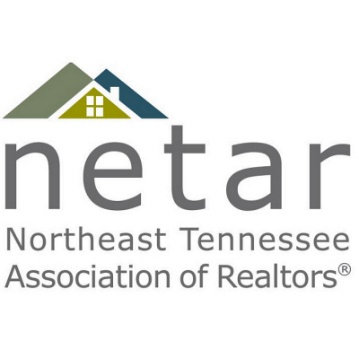 POLICY MANUALDRAFTApril 22, 2020Northeast Tennessee Association of REALTORS®105 Tri City Business Park DriveGray, Tennessee 37615PH: 423.477.0040netar@netar.uswww.netar.uswww.netarcmls.usTABLE OF CONTENTSSECTION 1:	ORGANIZATION						   	Organization										P.	Services										P. 	Corporate Structure									P. 	Governance										P. 	Authority & Amendments								P. 	General Definitions									P. 	Meetings										P. 	Strategic Plan										P.SECTION 2:	BOARD OF DIRECTORS			 Definition, Role and Composition of Board of Directors					Standing Rules for the Board of Directors 						P.Responsibility and Duties of the President 						P.Responsibility and Duties of the President-elect 						P.Responsibility and Duties of the Secretary/Treasurer					P.Responsibility and Duties of the Immediate Past President 				P.Responsibility and Duties of the At-large Elected Director				P.Responsibility and Duties of the Chief Executive Officer 					P.							SECTION 3: 	COMMITTEE  & TASK FORCE POLICIES				 Rules of Standing Committees and Task Forces 						P.Duties and Responsibilities of a Committee or Task Force Chair 				P.Duties and Responsibilities of a Committee or Task Force Vice Chair 			P.Responsibilities and Duties of a Committee or Task Force Member 			P.Standing Committees									P.Budget & Finance Committee								P.	Commercial/International MLS (C/I MLS)						P.Community Outreach Committee							P.Executive Committee 									P.Task Forces of the Executive Committee							P.Government Affairs Committee								P.Task Forces of the Government Affairs Committee					P.Grievance Committee									P.Leadership Development Committee							P.Task Forces of the Leadership Development Committee					P.	Professional Development Committee							P.Task Forces of the Professional Development Committee				P.Professional Standards Committee							P	SECTION 4:	FINANCIAL POLICIES								401.	Introduction										P.402.  	Accounting Overview									P.403.	Cash and Check Receipts								P.404. 	Processing of Credit Card Payments							P.405.	Bank Reconciliations									P.406.	Dues Collection										P.407.	Refunds										P.408.	Accounts Receipts Management								P.409.	Accounts Payable Management								P.410.	Cash Disbursements and Check-writing							P.411.	NETAR Corporate Credit Card								P412.	Purchasing										P.413.	Payroll Processing and Benefits Administration						P.414.	Property and Equipment								P.415.	Authorized Travel on behalf of NETAR							P. 416.	NETAR Travel Policies									P.417.	Investments and Reserves								P.418.	Budget Development and Approvals							P.419.	Financial and Oversight Management							P.420.	Financial Statements									P421.	Annual Audit										P.422.	Errors and Omissions Insurance								P.423.	Record Retention									P.424. 	Unrelated Business Income								P425.	Government Tax Returns								P.SECTION 5:	GENERAL POLICIES (current NETAR policies)						 Confidentiality Policy 									P.Conflict of Interest Policy 								P.Anti-Trust Compliance Policy								P.	Fraud Action Plan Policy									P.Whistleblower Policy	 								P.Financial Transparency Policy								P.Privacy Policy										P.Charitable Giving Policy									P.Bereavement Policy									PLetterhead Use Policy									P.Outside Vendor Contractual Agreement							P.Use of a Parliamentarian								P.Use of Legal Counsel									P.Use of Certified Public Accountant							P.OPTIONAL POLICIES TO CONSIDERDiversity and Fair Housing Policy							P.Leadership Communications Policy							P.Smoking Policy										pSpecial Events Policies									P.CEO Absence/Succession Plan								P.SECTION 6.	ACKNOWLEDGEMENTS	601.	Volunteer Member Acknowledgement							P.602.	Confidentiality Acknowledgement							P603.	Conflict of Interest Acknowledgement							P.604.	Anti-Trust Compliance Acknowledgement						P.605. 	Fraud Action Plan Acknowledgement							P.	606. 	Whistleblower AcknowledgementSECTION 1: ORGANIZATION101. 	ORGANIZATION AND HISTORYThe Northeast Tennessee Association of REALTORS®  (NETAR) is a trade association whose primary members are licensed real estate professionals in Tennessee. There are approximately XXXX members of NETAR, XXXX members of the Tennessee REALTORS® and 1.4 million members of the National Association of REALTORS®.  NETAR also holds a 75% interest in  XXX MLS, description.  In addition, approximately XX companies, which offer services to real estate practitioners, are Business Partner (Affiliate) members of NETAR.  These members may take advantage of many of the programs and services offered to REALTOR® members. The term "REALTOR®" is a licensed collective trademark which may be used only by members of the National Association of REALTORS® and its local associations.  All REALTORS® subscribe to and uphold a strict Code of Ethics that governs their business behavior in all real estate transactions.  Qualification for and objectives of membership are found in the Bylaws, as approved by the National Association of REALTORS®.  Edithann will add history102.	SERVICESAt all three levels of the REALTOR® organization, a variety of services are provided to members, including:Business services and productsCommunity Outreach activitiesDispute Resolution services (Professional Standards)Education and professional designationsIndustry specialty education and services (Commercial, International, Property Management, etc.)Information Services, including websites, publications and research programsLegal assistance and insurance programsLegislative and political advocacyMultiple Listing ServicesNetworking and special events103.	CORPORATE STRUCTURE NETAR is subject to all provisions of local, state and national law and regulation applying to professional, trade, tax-exempt, non-profit 501c(6) corporations, including:Federal GovernmentTax-exempt, non-profit 501 c (6) status letter granted by the US Treasury Dept., I.R.S.Tennessee State GovernmentArticles of Incorporation granted by the Tennessee Secretary of State, for the Association of REALTORS®, and its various NFP and Business corporationsCurrent corporations include:  (list all corporations)Northeast Tennessee Assn of REALTORS® TN NFP Corporation 501(c) 6   Formed: DATE MLS informationVA SchoolAdditional organizational documents of particular significance to NETAR include the:Constitution and Bylaws of the National Association of REALTORS®Code of Ethics of the National Association of REALTORS®Charter issued by the National Association of REALTORS®Membership Qualification Criteria of the National Association of REALTORS®Association Core Standards of the National Association of REALTORS®104.	GOVERNANCENETAR was chartered by the National Association of REALTORS® in 1995 and is governed by Bylaws adopted on December 15, 1995.  The governing body of the Association is an elected Board of Directors, composed of REALTORS®.  Programs and activities are managed by committees and task forces, comprised of REALTOR®, and Business Partner (Affiliate) members. NETAR Bylaws are adopted and are amended by the Board of Directors and ratified by the membership annually, as required.  NETAR recognizes, in its Bylaws, the latest edition of Robert’s Rules of Order as the authority governing all meetings of NETAR. 105.	AUTHORITY & AMENDMENTSThis manual is drafted, adopted, and amended under the authority of the Board of Directors of the Northeast Tennessee Association of REALTORS®.  The policies found in this manual are in addition to, not a replacement for the Association’s Bylaws.   Any recommended changes, deletions, or additions shall be notified to the Board of Directors one week prior to a regularly scheduled Board of Directors meeting.  Amendments to the policies and procedures manual will be copied, date of approval noted, and furnished electronically to all members of the board of directors for the purpose of updating their copies of the manual.  An electronic copy of the original manual shall available to any member upon request from the Association office. 106.	GENERAL DEFINITIONSThe following shall serve as definitions for NETAR concerning the terms used in this policy manual: 1.	Articles and Bylaws are rules governing the operation of the Association adopted by membership at large (with the advice and/or recommendations of the Board of Directors). 2.	Rules of Order and Standing Rules are rules governing the operation of the Association adopted by the Board of Directors (with the advice and/or recommendation of staff). 3.	Positions are descriptive narratives, sometimes including recommendations outlining the concerns and/or views of the Association members on current issues adopted by the Board of Directors in session (with the advice and/or recommendation of the staff). 4.	Programs are activities relating to the Association adopted by the Board of Directors (with the advice and/or recommendation of staff). 5.	Policies are general or fundamental principles relating to Association involvement adopted by the members of the Board of Directors (with the advice and/or recommendation of staff). 6.	Procedures are the detailed explanations, directions or actions to implement adopted articles, bylaws, rules, positions, programs and policies selected and applied by staff with the advice and/or recommendation of the President.  They address specific directions telling how, by whom and when things are to be done.107. 	MEETINGSMEMBERSHIP MEETINGSMembership meetings shall be held in conformance with the Bylaws and will be as determined by the Board of Directors and as budgeted.  Membership meeting agendas will be prepared by the President and the CEO.The Fall Meeting shall be considered the Annual Meeting at which time election of Officers and Directors shall be held.  Special meetings of the membership may be held at other times as the President or the Board of Directors may determine or upon written request of at least ten (10) percent of the members eligible to vote.Any individual requesting an item to be added to a Membership Meeting Agenda should submit it in writing to the Chief Executive Officer, at least two weeks prior to the directors’ meeting.BOARD OF DIRECTORS MEETINGSThe Board of Directors shall meet monthly on the first Thursday of each month, unless change is necessitated due to conflict with TR and NAR meetings or holidays.  Time of Directors meetings will be addressed on an annual basis.  Board of Directors meetings may be held by telephone or electronically.  Two total absences shall be deemed as resignation by the absent director.COMMITTEE/TASK FORCE MEETINGSThe Chair of a Standing Committee, Task Force or the President shall call meetings of a committee as necessary. The Chair and assigned staff liaison will jointly prepare all agendas.  All meetings should be scheduled through NETAR staff and physical meetings are to be held at NETAR or other CEO approved locations.  Assigned staff shall attend all meetings of Committees and/or Task Forces and shall be responsible for taking the minutes. In scheduling committee meetings, all Committee or Task Force members should be given electronic notice as well as the President, President-elect, and Chief Executive Officer who all serve as ex-officio, non-voting members of all committees. Committee or Task Force Meetings may meetings be held by telephone or electronically. Two total absences shall be deemed as resignation by the absent Committee or Task Force member.QUORUM AT ALL MEETINGSA quorum for the transaction of business at all meetings shall consist of majority present and eligible to vote with the exception of the Board of Directors and the quorum is fifty (50) percent.OPEN/CLOSED MEETING POLICY	 Unless there are reasons for confidentiality, all meetings of the Association are open to members. The following committees are authorized to conduct closed meetings: Board of Directors (in Executive Session), Executive Committee, Budget & Finance Committee, Grievance Committee, Leadership Development Committee, Professional Standards Committee. Guests are not invited to participate in any discussions unless called upon by the Chair.108. 	2020 – 22 STRATEGIC PLAN (Approved December 2019)MISSIONThe Northeast Tennessee Association of REALTORS® empowers members to achieve success in real estate.VISIONThe Northeast Tennessee Association of REALTORS® is the trusted source for real estate in the communities our members serve.VALUESThe Northeast Tennessee Association of REALTORS® is:Member-focusedCommunity-mindedCollaborativeInnovativeConnectedGoal 1.  REAL ESTATE ADVOCACY:  NETAR advocates for private property rights and ownership in the communities our members serve.Objective 1.1: 	Advocacy and RPAC: NETAR will annually achieve advocacy core standards and state and national RPAC fundraising goals through the effective use of NAR’s REALTOR® Party resources. Objective 1.2:	Advocacy Voice for Real Estate ™:  NETAR is the Advocacy Voice for Real Estate ™ at the local level of government by: 1) proactively influencing real estate policies, 2) cultivating relationships with elected officials, 3) building coalitions with like-minded organizations and 4) supporting REALTOR® friendly candidates.Goal 2.  BUSINESS SUCCESS:  NETAR provides superior customer service during members’ careers through efficient and reliable delivery of relevant services.Objective 2.1:	Professional Development: NETAR provides education to build sustainable businesses for every stage of members’ real estate careers.Objective 2.2:	Communications, Information and Business Data: NETAR provides clear and concise information through traditional and emerging platforms so members may obtain user-friendly deliverables for their business needs.Objective 2.3:	Professional Standards: NETAR enhances members’ professionalism through an awareness and understanding of NAR’s Code of Ethics.  NETAR will ensure compliance with, and enforcement of NAR’s Professional Standards policies and procedures.Objective 2.4:	Specialty and Leadership Services: NETAR engages its diverse members in purposeful activities that enhance their businesses and cultivates leadership skills.Goal 3.  COMMUNITY ENGAGEMENT:  NETAR is recognized as the Voice for Real Estate ™ and has a visible and positive impact in the community our members serve. Objective 3.1:	Digital Presence: NETAR will advance its digital presence to positively impact members and enhance public awareness and understanding of the importance of real estate to a vibrant community.Objective 3.2:	Published Real Estate Information: NETAR will seek and obtain recognition and attribution for published community real estate information.Objective 3.3:	Voice for Real Estate ® : NETAR promotes the association and the REALTOR® image to the public.Objective 3.4:	Economic Development: NETAR enhances and supports member involvement in economic development organizations and activities.Objective 3.5:	Coalitions: NETAR will create and enhance partnerships with community, civic, educational and other organizations with shared and/or aligned missions.Objective 3.6:	Community Service: NETAR demonstrate members’ commitment to the community through involvement in selected community initiatives, events, service projects and contributions.Goal 4.  ORGANIZATION AND GOVERNANCE: NETAR is a dynamic Association with sound finances and operations, dedicated volunteers, professional staff and an efficient and effective governance structure.Objective 4.1: 	Finances: NETAR is a financially healthy organization  which includes adequate reserves, financial transparency, and sound accounting and budgetary policies and processes.Objective 4.2:	Operations and Systems: NETAR will develop strategies to enhance and safeguard its facilities, operations, internal information technology and communication systems.Objective 4.3: 	Governance: NETAR will annually review and update (as needed) governance documents, including the Bylaws, Policy Manual and the Strategic Plan.Objective 4.4:	Human Resources: NETAR will provide the resources necessary to ensure it has exceptional professional staff, who are dedicated to serving the members.Objective 4.5:	Volunteer Leadership: NETAR will recruit, prepare and involve volunteer leadership, who represent the diverse interests of the members.Objective 4.6:	REALTOR® Relations: NETAR will engage in partnership and programs with other real estate associations with aligned interests, and which serve the members’ needs.SECTION 2: BOARD OF DIRECTORS 201.	DEFINITION, ROLE AND COMPOSITION OF THE BOARD OF DIRECTORSThe Bylaws of the Northeast Tennessee Association of REALTORS® define the Board of Directors as the governing body of the Association.  It is the Association's most important committee.  Members of the Board of Directors shall have the utmost interests of the Northeast Tennessee Association of REALTORS® in mind at all times.  They shall avoid any contacts that may serve their personal interests and should never assume any position that brings their personal interests into conflict or competition with the interests of the Association.The Board of Directors serves three critical functions for NETAR: Setting policies and strategic direction,allocating resources effectively and efficiently andevaluating the progress being made to ensure that the policies are adhered to and that the desired outcomes are being achieved.The Board of Directors further endeavors to:Communicate with members, with the constant aims of fiduciary responsibility, effective understanding of members’ business requirements, and the enhancement of the benefits derived from membershipDefine, communicate, monitor, and refine NETAR’s values, policies and strategiesDefine, as goals, the essential deliverable products and servicesDelegate to the Chief Executive Officer the responsibility and resources to achieve the stated ends, within the limitations of what the Board of Directors defines as unacceptable practicesOperate within the limits defined by relevant statutes and NETAR’s BylawsDemonstrate leadership by embracing the spirit of volunteerismPromote the real estate industry and REALTOR® organizationThe Board of Directors is composed of the following 13 members:4 Officers: The President (succeeds automatically to office), President-elect, and a Secretary/Treasurer (elected by the Membership and serve 1 year terms)1 Immediate Past President (succeeds automatically to office and serves a 1 year term)9 At-Large Directors (elected by the membership and serve staggered 3-year terms)Note: Chief Executive Officer serves as the Secretary and is an ex-officio, non-voting, member of the Board of Directors.202.    STANDING RULES OF THE BOARD OF DIRECTORS1.	The election, composition and authority of the Board of Directors shall be as specified in the Bylaws. 2.	Meetings of the Board of Directors shall be at designated times and places, as specified and set by the Directors (see Section 107 Meetings).  Two total absences shall be deemed as resignation by the absent director.3.		Meetings of the Board of Directors shall be chaired by the President and conducted in accordance with the Bylaws the standing rules of the Board of Directors.  The President-elect shall serve as Chair during the absence or incapacity of the President.4.		Agendas are prepared by the Chief Executive Officer with input from the President.  Agenda items should be submitted in writing to the Chief Executive Officer, one week prior to the directors’ meeting. 	5.		Only the officers and directors of the Board of Directors may vote on issues at their meetings.   Visitors may participate in discussion on issues only when recognized by the President. 	6.		Only Board members and the Chief Executive Officer may attend Executive sessions, unless the President or a majority of the Board present and voting grants an exception. 	7.		Minutes shall be required for all meetings of the Board of Directors.	8.	Policies may be adopted, revised, deleted or suspended during any Board of Directors.  Bylaws changes not mandated by NAR are subject to approval by the membership at the annual business meeting. Adopted policies shall not be in conflict with the Bylaws and shall be included in the Policy Manual.The directors shall be familiar with the NETAR Bylaws, Policy Manual and Strategic Plan.The directors shall have a working knowledge of parliamentary procedures and Robert’s Rules of Order (latest edition).The directors shall annually sign all required NETAR disclosures, and which are made a part of this document in the appendix section.In carrying out the duties of a Director, the person holding that office will necessarily receive, review, and possess sensitive and confidential information regarding various financial, legal and other aspects of the Association and its affiliated entities.  The Director shall have a duty not to disclose confidential information and shall memorialize these confidentiality obligations by executing a confidentiality agreement before commencing service as the Association's Director.  203.  RESPONSIBILITY AND DUTIES OF THE PRESIDENTTerm:The President shall ascend from the office of President-elect immediately and automatically upon completion of that term and serves for a 1 year term (or until a respective successor is duly elected and qualified).Description and Responsibilities:The President shall be the Chief Elected Officer and shall serve as Chairman of the Board of Directors. The President shall have the duty to:Be familiar with the Bylaws, Policy Manual and Strategic Plan of the Northeast Tennessee Association of REALTORS.With the approval of the Board of Directors, establish short-term organizational goals (and as outlined within the long-term Strategic Plan) and work towards achieving approved goals and objectives for his/her year in office. The President shall be responsible for informing membership of such goals and objectives.Recommend to the Board of Directors policies that may be beneficial to the Association.  The President shall carry out instruction of the Board of Directors, enforce the Bylaws, Articles of Incorporation, Code of Ethics, Policies & Procedures and Rules and Regulations.Prepare for, attend and actively participate in all meetings of the Board of Directors and the Executive Committee.Act as Chair for the Board of Directors. Preside at all general meetings of the Membership and at all Board of Directors Meetings.Be in regular consultation with the Chief Executive Officer on the business and affairs of the Association.Be the official spokesperson for the Northeast Tennessee Association of REALTOR®.  At no time shall the President represent himself/herself as other than the President of the Association when appearing as its representative.Appoint all Standing Committee Chairs, with the advice and counsel of the Chief Executive Officer, and subject to the approval of the Directors at the November Board of Directors meeting.Appoint special committees as needed, subject to confirmation by the Board of Directors.Be an authorized signatory for the Association financial accounts.Attend all national, state and regional meetings, and any other meetings which might occur during the year (except the national convention) at the association's expense.Adhere to the Travel Policies adopted by the Association.Oversee the annual performance evaluation of CEO, as conducted by the Executive Committee.Perform all other duties prescribed by the Bylaws, applicable law, or the Board of Directors.Adhere to all general duties as outlined in the Director description.Additional Responsibilities: Chair, Executive CommitteeAppoints the Nominating Task Force per the Bylaws, Article XI, Section 5.Appoints the C/I MLS Committee per the Bylaws, Article XIX.Ex-officio, non-voting member of all committees, except for Grievance and Professional Standards.  May not serve on these committees during his/her term of office.Immediate Past President Director upon completion of President’s term.Serve as a member of the Board of Directors of the Tennessee REALTORS® (TR) representing the Association as a voting delegate.  Attend all TR meetings at the Association’s expense.QualificationsMust be a REALTOR® member in good standing.Strongly encouraged to be an investor in RPAC.Must be actively engaged in the real estate business and hold an active real estate license from the state of Tennessee.204.  RESPONSIBILITY AND DUTIES OF THE PRESIDENT-ELECTTerm: The President-elect is elected by the membership to serve for a 1 year term (or until a respective successor is duly elected and qualified).  Ascend to the Presidency of the Association the following year.Description and Responsibilities:The President-elect shall perform the duties of the President in the event of his/her absence or refusal to serve or disability and shall perform such other duties as may be delegated to him / her by the President and/or Board of Directors. In the absence of unforeseen events, he/she shall succeed to the Presidency. The President-elect of the Board of Directors shall have the duty to:Be familiar with the Bylaws, Policy Manual and Strategic Plan of the Northeast Tennessee Association of REALTORS®.Assist the President at all times.Prepare for, attend and actively participate in all meetings of the Board of Directors and the Executive Committee.Attend all General Membership Meetings.  Preside at these meetings in President’s absence.Appoint all Standing Committee Vice Chairs, with advice and counsel of the Chief Executive Officer, and subject to the approval of the Directors at the November Board of Directors meeting.Act as a liaison with Committees, as assigned by the President.Represent the Association as spokesperson when asked to do so by the President.  At no time shall the President-elect represent himself/herself as other than the representative of the Association when appearing in that capacity.Be an authorized signatory for the Association financial accounts.Adhere to the Travel Policies adopted by the Association.Assist the Chief Executive Officer, Treasurer and Budget & Finance Committee in preparing the Budget for the up-coming year.Participate in the performance evaluation of CEO, as conducted by the Executive Committee.Serve as a member of the Board of Directors of the Northeast Tennessee Association of REALTORS and in the absence, or inability to act, of the Association President, act as the presiding officer at any meetings and perform such other duties of the President as may be required or directed by the President or the Board of Directors.In the event of death, disability, resignation, or removal from office of the President, fill the unexpired term of the President, subject to the approval of the Board of Directors.  In this event, he/she shall not be prohibited from being elected to an otherwise normal term as President.President-elect shall attend all state and regional meetings, and any other meetings which might occur during the year, and national conventions, at the Association's expense.Attend the National Association of REALTORS® Annual Convention and represent the Tennessee REALTORS® as a Director. Be a voting delegate at the NAR Delegate Body Meeting in November Perform all other duties prescribed by the Bylaws, applicable law, or the Board of Directors.Adhere to all general duties as outlined in the Director description.Additional Responsibilities: Member, Executive CommitteeMember, Budget & Finance CommitteeChair, Bylaws Task ForceChair, Strategic Planning Task ForceSelect person(s) to lead prayer/devotion and pledge for Director’s Meeting and Membership Meeting.Ex-officio, non-voting member of all committees, except for Grievance and Professional Standards.  May not serve on these committees during his/her term of office.Serve as a member of the Board of Directors of the Tennessee REALTORS® representing the Association as a voting delegate.  Attend all TR meetings at the Association’s expense.QualificationsMust be a REALTOR® member in good standing.Strongly encouraged to be an investor in RPAC.Must be actively engaged in the real estate business and hold an active real estate license from the state of Tennessee.205.  RESPONSIBILITY AND DUTIES OF THE SECRETARY/TREASURERTerm: The Secretary/Treasurer is elected by the Membership to serve for a 1 year term (or until a respective successor is duly elected and qualified).  Secretary Duties and Responsibilities:The Secretary shall keep such records as are necessary for proper operation of the Association and shall be custodian of the Association records.  The Secretary of the Board of Directors shall have the duty to:Attend all Board of Directors and General Membership Meetings of the Association.  Ensure that minutes are taken by staff at the General Membership and Board of Director Meetings. The originals shall remain in the Association office.Oversee the maintenance of all of the corporate, tax and legal records at the Association Office.Treasurer Duties and Responsibilities:The Treasurer shall oversee the finances of the Association and shall serve as Chairman of the Budget and Finance Committee. The Treasurer of the Board of Directors shall have the duty to:Be familiar with the Bylaws, Policy Manual and Strategic Plan of the Northeast Tennessee Association of REALTORS.Be familiar with Section 4. Financial Policies of this Policy Manual and adhere to any Treasurer duties outlined within those policies.Serve as member of the Board of Directors of the Association.Prepare for, attend and actively participate in all meetings of the Board of Directors and the Executive Committee.In conjunction with the and the Chief Executive Officer, review on a timely basis the Association’s expenditures and finances to ensure overall fiscal integrity.Review regular monthly financial reports for presentation to the Board of Directors.  The Chief Executive Officer shall be responsible for the preparation of these reports.With the Budget & Finance Committee, assist the Chief Executive Officer in investing funds in approved financial institutions. Be an authorized signatory for the Association’s financial accounts.As the Chair of the Budget & Finance Committee, and with the Chief Executive Officer and President-elect, prepare a budget for the upcoming year.In conjunction with the Chief Executive Officer, serve as a liaison with any accounting firm to audit the association’s financial records.Perform all other duties prescribed by the Bylaws, applicable law, or the Board of Directors.Adhere to all general duties as outlined in the Director description.Additional Responsibilities: Chair, Budget & Finance CommitteeMember, Executive CommitteeQualificationsMust be a REALTOR® member in good standing.Strongly recommended to serve on the Budget & Finance Committee at least one year prior to becoming the Treasurer.Strongly encouraged to be an investor in RPAC.Must be actively engaged in the real estate business and hold an active real estate license from the state of Tennessee.206.  RESPONSIBILITY AND DUTIES OF THE IMMEDIATE PAST PRESIDENT DIRECTOR  Term: The Immediate Past President serves an automatic 1 year term immediately following his/her term as President.  The Immediate Past President does not serve as an officer of NETAR.Description and Responsibilities:The President shall, immediately and automatically upon expiration of the President’s term, be referred to as the Immediate Past President and shall automatically be a director for the immediately succeeding year. The Immediate Past President of the Board of Directors shall have the duty to:Prepare for, attend and actively participate in all meetings of the Board of Directors and the Executive Committee.Perform all other duties prescribed by the Bylaws, applicable law, or the Board of Directors.Adhere to general duties outlined in the Director description.Additional Responsibilities: Member, Executive CommitteeChair, Leadership Development CommitteeChair, Nominating Task ForceQualificationsMust be a REALTOR® member in good standing.Strongly encouraged to be an investor in RPAC.Must be actively engaged in the real estate business and hold an active real estate license from the state of Tennessee.207.  RESPONSIBILITY AND DUTIES OF THE ELECTED DIRECTORS Term: Nine (9) At-Large Directors are elected by the membership for staggered three-year terms upon recommendation by the Nominating Task Force.  NOTE: MLS Directors shall not serve on NETAR Board. Description and Responsibilities:The Directors shall represent the interests of NETAR’s members to the Board of Directors and vice-versa, and shall have the duty to:Be the governing body of the Northeast Tennessee Association of REALTORS and implement and approve any policies of the Association.Be familiar with the Bylaws, Policy Manual and Strategic Plan of the Northeast Tennessee Association of REALTORS.Prepare for, attend and actively participate in all meetings of the Board of Directors.Attend all General Membership Meetings and support all other Association functions.Approve the appointment of Standing Committees, Committee Chairs and Vice-Chairs, as submitted by the incoming President and President-elect at the November meeting.Approve the appointment of all Standing Committee members, as submitted by the Standing Committee Chairs at the January meeting.Act upon all committee and task force requests.Approve the annual budget no later than the September meeting.	Review and file for annual audit the monthly financial statements of the Association.	Recommend changes to the Bylaws to the membership for approval as provided in the Bylaws of the Association.Prior to voting to amend any policy pertaining to the Association’s corporate structure and/or federal tax-exempt status, ascertain that the Association’s legal counsel and/or Association accountant, and have reviewed and/or approved such amendment.Serve on committees or act as liaison to committees if asked to do so by the President.Approve financial institutions for deposits of Association funds.Represent the Association at various Association and industry events. Be familiar with, endorse, and be a positive representative for the Association's programs, products, and services Act as a liaison to both the NETAR membership and the greater community.Assess own performance as a Board member regularly. Review all communications received from NETAR pertaining to the Association. Assist in RPAC fundraising efforts. Assist in the identification of new volunteers.Approve employment or termination of the Chief Executive Officer and comply with the Employee Handbook as approved by the Board of Directors.Perform all other duties prescribed by the Bylaws, applicable law, or the Board of DirectorsAdditional Responsibilities: One Director will be selected by the President to serve on the Executive Committee, subject to confirmation by the Board of Directors.Highly encouraged to serve on at least one committee or task force.QualificationsAll elected Directors must be a REALTOR® member in good standing.Slated by the Nominating Task Force and elected by the NETAR membership.Strongly encouraged to be an investor in RPAC.Must be actively engaged in the real estate business and hold an active real estate license from the state of Tennessee.	208.	RESPONSIBILITY AND DUTIES OF THE CHIEF EXECUTIVE OFFICER	Appointment: 	The Chief Executive Officer shall be employed and appointed by the Board of Directors for such term and pursuant to such terms and conditions as the Board of Directors and the Chief Executive Officer shall mutually agree.  The Chief Executive Officer shall be appointed solely on the basis of demonstrated management, executive and administrative qualifications and skill.  The Chief Executive Officer shall take direction from and be under the supervision of the Board of Directors and the Executive Committee.  In the event of a conflict between the supervision and direction of the Board of Directors and the supervision and direction of the Executive Committee, the supervision and direction of the Board of Directors shall control to the extent of any such conflict.	Description and Responsibilities: 	The Chief Executive Officer shall be the chief administrative officer of NETAR and shall be responsible for the efficient management, execution, and administration of all of the business and affairs of NETAR as authorized and directed by the Board of Directors.  Without limiting the generality of the preceding sentence, the Chief Executive Officer shall specifically have the power and duty to:Recommend and implement policies, plans, and procedures for the administration, organization, and operation of NETAR;Hire personnel to fill positions or vacancies on NETAR’s administrative staff and discharge or retire members of such staff in accordance with applicable law and NETAR procedures;Supervise all administrative staff and consultants of NETAR;Purchase materials and services according to applicable law and NETAR procedures;Oversee the facilities of the Association and safeguard its assets;Execute all contracts and other documents duly authorized to be signed on behalf of NETAR by the Chief Executive Officer;With input from the President prepare agendas for Board of Directors and Executive Committee meetings and, whenever possible, attend meetings of NETAR committees and task forces;Assign such duties as may be properly delegated to other administrative staff or consultants of NETAR;Supervise, manage, and maintain the offices of NETAR; Ex-officio, non-voting member of the Board of Directors and Executive Committee.Ex-officio, non-voting member of all other committees, except for Grievance and Professional Standards.  Attend TR and NAR business meetings as an active participant in those organizations.Other Employees:Any and all other supervisory, administrative, and operating employees of NETAR, other than the Chief Executive Officer, shall be under the supervision and direction of the Chief Executive Officer.Annual Review:The annual performance evaluation of this position shall be the responsibility of the Executive Committee and will be performed no later than August.  A final report will be given to the Board of Directors at their regularly scheduled meeting following the annual evaluation. Absence, Incapacity, or Inability to Act:In the event the Chief Executive Officer determines that he or she is or will be temporarily absent or unable to act or perform the duties of Chief Executive Officer, the Chief Executive Officer may designate one or more other NETAR employees to act on the Chief Executive Officer’s behalf during such temporary absence or inability to act.  A detailed CEO Absence/Succession Plan is outlined in this Policy Manual in Section 5. General Policies.SECTION 3: COMMITTEE / TASK FORCE POLICIES301.   RULES OF STANDING COMMITTEES AND TASK FORCES	As per Article XIII of the Association’s Bylaws, the Board of Directors has determined that thecommittee structure will be, in most situations, the most efficient and productive way for the Board ofDirectors to carry out its duties and responsibilities.  Standing CommitteesChairs, vice-chairs and members of Standing Committees shall be Association members in good standing.  A Standing Committee shall serve to be defined as a group that addresses strategies and programs through its own direct action or by the creation and authorization of task forces to get the work accomplished.  The Standing Committees are listed in the Association's Bylaws and can be established or abolished by the Board of Directors, subject to approval, amendment or repeal at the next annual membership meeting and defined in the NETAR Policies.  Standing Committees receive their charges from the NETAR President, with the approval of the Board of Directors and will carry out duties as specified in the NETAR Policies. They shall report to the Board of Directors, unless otherwise specified.  Task ForcesTask Forces may be authorized by the President, the Board of Directors, the CEO, or a Standing Committee. Chairs and any Vice-Chairs of Task Forces shall be Association members in good-standing.  A task force shall serve to be defined as a group of members or non-members that is called together for a limited period of time to address a specific issue, trend, strategy or problem of immediate consequence to the members, the Association, or the local industry.  Task Forces shall report to the body that authorized them to be formed.  All task forces shall be assigned a staff liaison(s), who with input from the Chair, shall prepare the agendas and minutes, and shall staff all meetings/activities of the task force.  Task Forces may also be authorized by and report directly to the Chief Executive Officer and his/her assigned staff.  They are “advisory” in nature and may be created to assist the CEO with key aspects of implementation of initiatives under the Business Plans.  Meetings of Standing Committees and Task ForcesThe Chair of a Standing Committee, Task Force or the President shall call meetings of a committee as necessary. The Chair and assigned staff liaison will jointly prepare all agendas.  All meetings should be scheduled through NETAR staff and physical meetings are to be held at NETAR or other CEO approved locations.  Assigned staff shall attend all meetings of Committees and/or Task Forces and shall be responsible for taking the minutes. In scheduling committee meetings all Committee or Task Force members should be given electronic notice as well as the President, President-elect, and Chief Executive Officer who all serve as ex-officio, non-voting members of all committees. Committee or Task Force Meetings may meetings be held electronically. Committee AbsencesAbsence from two regular meetings shall be construed as resignation of the absent member for all Standing Committees and Task Forces.Committee Events and Outside Vendor ContractsPrior to obligating NETAR to an outside vendor contract agreement, the Chief Executive Officer must be made aware of pending and/or potential arrangements so that proper information can be exchanged between the parties.  NETAR should be named as the contracting party and NETAR contact information should be on all contracts. NETAR should be provided with all outside vendor contracts. 302.	RESPONSIBILITY AND DUTIES OF A COMMITTEE OR TASK FORCE CHAIRPERSONTerm:A Committee Chair is appointed by the President, with the approval of the Board of Directors, to serve for a one-year term (or until a respective successor is duly elected and qualified).  The advice of the CEO or assigned staff liaison should be solicited early in the appointment process for the Chair. Task Force chairs are appointed by the President, the CEO, or the committee chair who appointed the task force and shall serve until the assigned task is completed.Description and Responsibilities:The Chair, along with assigned staff, is responsible for the effective oversight of the Committee or Task Force’s work, consistent with Board approval and policies, and shall have the duty to:  Consult with the Vice-Chair and assigned staff in planning the Committee’s or Task Force’s annual objectives and programs.  Be familiar with the Association's Strategic and Business Plans and assist in the implementation of the objectives and strategies for their area of responsibility.  Disseminate this information to the Committee or Task Force members.Call for and plan necessary meetings with assigned staff.Work in close partnership with the Vice-Chair and assigned staff throughout the year.Assist with the recruitment and orientation of Committee or Task Force members. Motivate the members toward the attainment of the Committee’s or Task Force’s objectives and strategies.Preside at all meetings; keep the discussion on topic; encourage member participationRemain informed regarding the progress of Committee or Task Force members’ work assignments. Ensure that accurate minutes are kept, motions recorded, necessary reports prepared, and a record of Committee work is maintained.Report the Committee progress to the Board of Directors though regular written reports.Additional Responsibilities:Attend leadership training and a planning session, to be held prior to serving as Chair.Attendance at committee-related functions.Make every attempt to attend all major functions of the Association.Have a working knowledge of Robert's Rules of Order.Be prepared to accept all other duties as requested by the President and maintain continuous liaison with the Chief Executive Officer and other assigned staff to ensure proper coordination in the conduct of the Association's business.Annually sign all required NETAR disclosures, and which are made a part of this document in the appendix section.QualificationsREALTOR® or Business Partner (Affiliate) member in good standingSee individual Committee and Task Force purposes for other qualifications.Strongly encouraged to be an investor in RPAC.303.	RESPONSIBILITY AND DUTIES OF A COMMITTEE OR TASK FORCE VICE CHAIRPERSONTerm: A Committee Vice Chair is appointed by the President-elect, with the approval of the Board of Directors, to serve for a 1 Year term (or until a respective successor is duly elected and qualified).  The advice of the assigned staff liaison should be solicited early in the appointment process for the Vice-Chair.  A Task Force Vice Chair is appointed by the President-elect, the CEO, or the committee chair who appointed the Task Force and shall serve until the assigned task is completed.The Vice-Chair shall ascend to the position of Chair immediately and automatically upon completion of the term as Vice-Chair, unless it is determined by the appointing President-elect that there is an inability to act on the part of the Vice Chair.  Description and Responsibilities:The Vice Chair is responsible for assisting the Chair in the effective oversight of the Committee or Task Force’s work, consistent with Board approval and policies, and shall have the duty to:  Be familiar with the Association's Strategic and Business Plans and assist in the implementation of the objectives and strategies for their area of responsibility.  Work in close partnership with the Chair and assigned staff throughout the year.Assist with the recruitment and orientation of Committee or Task Force members. Motivate the members toward the attainment of the Committee’s or Task Force’s objectives and strategies.Prepare for, attend, and actively participate in all meetings of the committeeServe in the absence or inability of the ChairPerform all other duties prescribed by the Bylaws, applicable law, or the Board of DirectorsAdditional Responsibilities: Attend leadership training and a planning session, to be held prior to serving as Chair.Attendance at committee-related functions.Attendance at committee-related functionsMake every attempt to attend all major functions of the Association.Have a working knowledge of Robert's Rules of Order.Annually sign all required NETAR disclosures, and which are made a part of this document in the appendix section.QualificationsREALTOR or Business Partner (Affiliate) member in good standing.See individual Committee and Task Force purposes for other qualifications.Strongly encouraged to be an investor in RPAC.304.	RESPONSIBILITY AND DUTIES OF A COMMITTEE OR WORK GROUP MEMBERTerm:Unless otherwise specified in the committee purpose, all terms are for one year.Description and ResponsibilityTo participate in the implementation of Association activities on an approved Standing Committee or Task Force.   Be familiar with the Association's Strategic and Business Plans and assist in the implementation of the objectives and strategies for their area of responsibility.Review any and all pertinent background material and the agenda before coming to meetings.Accept and follow through on assignments as requested by the Chair and/or Vice-Chair.  Actively participate in Committee or Task Force activities and use his/her personal talents to ensure productive efforts.QualificationsREALTOR® or Business Partner (Affiliate) Member in good standing.  Non-members who are subject matter experts may be asked to serve on selected Task Forces, as approved by the appointing body.See individual Committee and Task Force purposes for other qualifications.Strongly encouraged to be an investor in RPAC.305. 	STANDING COMMITTEES The Standing Committees and Task Forces of the Board of Directors are:306. 	BUDGET & FINANCE COMMITTEE 307. COMMERCIAL AND INTERNATIONAL MLS (C/I MLS)308.	COMMUNITY OUTREACH COMMITTEE309. 	EXECUTIVE COMMITTEE310. 	TASK FORCES OF THE EXECUTIVE COMMITTEE311.	GOVERNMENT AFFAIRS COMMITTEE312. TASK FORCES OF THE GOVERNMENT AFFAIRS COMMITTEE313. 	GRIEVANCE COMMITTEE314. LEADERSHIP DEVELOPMENT COMMITTEE315. TASK FORCES OF THE LEADERSHIP DEVELOPMENT COMMITTEE 316. PROFESSIONAL DEVELOPMENT COMMITTEE 317. TASK FORCES OF THE PROFESSIONAL DEVELOPMENT COMMITTEE 318. PROFESSIONAL STANDARDS COMMITTEESECTION 4: FINANCIAL POLICIES 401.  INTRODUCTIONThe following section is intended to provide an overview of the accounting and financial policies and procedures applicable to the Northeast Tennessee Association of REALTORS® (NETAR).  The CEO, assigned staff and the Budget and Finance Committee shall review this section minimally every three (3) years.NETAR is incorporated in the state of Tennessee and exempt from federal income taxes under the Internal Revenue Code, Section 501 (c) 6, as a nonprofit corporation. Several other corporate entities also fall under the umbrella of NETAR, including:CORPORATE ENTITY			        	FILING				FORMEDNortheast Tennessee Ass. of REALTORS®   	TN NFP Corporation 501 (c)6	Formed:NETAR Multiple Listing Service		This section shall document the accounting and financial operations of the Association.  Its primary purpose is to formalize accounting and financial policies and selected procedures for the accounting staff and to document internal controls.  All NETAR staff is bound by the policies herein, and any deviation from established policy is prohibited.402. ACCOUNTING OVERVIEWThe fiscal year of the association is January 1st – December 31st.The CEO and assigned staff manage and process financial information for NETAR.  Others who have financial oversight include the Treasurer, the Budget and Finance Committee, and the Board of Directors.CEO Responsibilities:The primary financial responsibilities of the CEO and staff consist of:Accounts Payable Accounts ReceivableAnnual AuditAsset ManagementBank ReconciliationBillingBudget Development with Treasurer and Budget and Finance CommitteeInvestment Management with Treasurer, Budget and Finance Committee	Compliance with Government Reporting RequirementsContracts AdministrationExternal Reporting of Financial InformationFinancial Statement PreparationGeneral Ledger MaintenancePayroll403.  	CASH AND CHECK RECEIPTSNETAR staff are required to process transactions involving money, for which they are held accountable.Cash handling: NETAR does not accept cash payments.Processing of Checks Received in the Mail:  All checks received are taken to the bank within five business day for deposit and checks posted to appropriate accounts. Staff will scan the check and attached digitally with the deposit ticket in QuickBooks.Reconciliation of Deposits: On a monthly basis, the Accountant shall reconcile the listings of receipts to bank deposits reflected on the monthly bank statement. Any discrepancies shall be immediately investigated.  Unopened Bank statements should be addressed to the CEO, who will do an initial review of checks that cleared during the prior month. Keeping Funds Safe:  Under no circumstances should checks received or any cash receipts be left in plain view or not secured.  Funds must be kept safe at all times. Missing funds must be immediately reported to the CEO verbally and via email.PROCESSING OF CREDIT NETAR PAYMENTS NETAR accepts MasterCard, Visa and American Express, and Discover credit cards for payment, all of which are authorized through the participating credit card company. This is done by following the credit card authorization instructions from the participating credit card company. The National Association of REALTORS® e-commerce system and QuickBooks is used for credit card processing.  405.		BANK RECONCILIATIONS	Bank account statements are printed out and are reviewed and approved by the Treasurer and CEO on a monthly basis. All final approved bank reconciliations and copies of resulting journal entries are filed in the current year's accounting files.  Journal Entries will only be made by Chief Executive Officer or the Accountant.   	DUES COLLECTIONAll dues and assessments for the upcoming fiscal year as established and amended from time-to-time by the National Association of REALTORS® (NAR), the Tennessee REALTORS® (TR), and NETAR shall be due in full on or before January 1st of such upcoming year.  The local, state, and national dues owed shall be generated into one yearly billing and sent out no later than November 1 of each year.  Members who have not paid full dues on or before February 1st shall be terminated at the discretion of the Board of Directors for non-payment.  Dues may not be paid in cash.Add Late Fees: Dues will not be refunded, unless payment is made, and the request received prior to December 31st.  In the event of an overpayment, the amount overpaid will be returned with a letter of explanation. Membership dues shall not be forwarded to NAR or TR until said dues are actually received.  Association members shall not be permitted to utilize member-only programs and any services developed by NAR, TR or NETAR until dues have been received by NAR and TR.407.  REFUNDSDues Refunds: Dues will not be refunded, unless payment is made, and the request received prior to December 31st.Class Fee Refunds: Class fees will be refunded if the registrant cancels at least 24 hours prior to the scheduled class.  An                     e-commerce administration fee will be deducted from the refund of class fees.408.  	ACCOUNTS RECEIVABLE MANAGEMENT Monitoring and Reconciliations:Prior to the monthly Board meeting, following month-end, a detailed accounts receivable report (showing aged, outstanding invoices by member) is generated and reconciled to the general ledger by the accounting staff. Credits and Other Adjustments to Accounts Receivable:Credits against accounts receivable from transactions other than payments and bad debts will occur. All credits shall be authorized by the CEO.409.  ACCOUNTS PAYABLE MANAGEMENTNETAR strives to maintain efficient business practices and proper cost control. A well-managed accounts payable function can promote this goal from the purchasing decision through payment and check reconciliation.	The primary objective for accounts payable and cash disbursements is to ensure that:Disbursements are properly authorizedInvoices are processed in a timely mannerVendor credit terms and operating cash are managed for maximum benefitsRecording of Accounts Payable:All valid accounts payable transactions, properly supported with the required documentation, shall be recorded as accounts payable in a timely manner.Accounts payable are processed on a weekly basis. Information is entered into the system from approved invoices or disbursement vouchers with appropriate documentation attached.  It is the policy of NETAR that original invoices will be processed for payment unless duplicated copies have been verified as unpaid by researching the vendor records.  Each original invoice will be marked paid. This will reduce the possibility of paying an invoice twice.410.	CASH DISBURSEMENTS AND CHECK-WRITINGIt is the policy of NETAR to print and disburse checks on a weekly basis. Checks shall be prepared by assigned staff who is independent of those who initiate or approve expenditures, as well as those who are signatories. Reimbursement Checks:All expense reimbursement checks shall be produced in accordance with the following guidelines: Expenditures must be supported in conformity with the purchasing, accounts payable, and travel and business entertainment policies.Timing of disbursements should generally be made to take advantage of all early-payment discounts offered by vendors.Generally, all vendors will be paid within 30 days of submitting a proper invoice upon delivery of the requested goods or services.Total cash requirements associated with each check run are monitored in conjunction with available cash balance in bank prior to the release of any checks.All supporting documentation is attached to the corresponding check prior to forwarding the entire package to an authorized check signer.Checks will be utilized in numerical order. (It is the policy of this Association to keep unused check supplies safeguarded under lock and key.)Checks will never be made payable to “bearer” or “cash.”Checks will never be signed prior to being prepared.Check Signing: Prior to signing a check, signers should examine all original supporting documentation to ensure that each item has been properly tended to. Checks should not be signed if supporting documentation appears to be missing or there are any questions about disbursement.All checks require two signatures. No checks will be signed prior to the check being completed in its entirety (no signing of blank checks). Check signers are the President, President-elect, Secretary/Treasurer, and CEO.  Checks are preferably signed by the Treasurer and CEO.Voided Checks: Checks are marked as void and signature lines removed.  The CEO and the Treasurer initial that the check has been voided and they are filed in numerical order.NETAR CORPORATE CREDITThe Board has approved the CEO to be provided a corporate credit card in order to conduct Association Business.  Assigned staff is responsible for providing the credit card statement and receipts to the Treasurer on  a monthly basis. All receipts for credit card use are to be scanned and placed in a folder with the original check stub. RESPONSIBILITY FOR PURCHASINGThe CEO and assigned staff is authorized to purchase anything approved within the current year’s budget.  Amounts recorded are based on vendor invoices for the related goods or services. Vendor invoices should be reviewed and approved by the CEO prior to being processed for payment. Invoices and related general ledger account distribution codes are reviewed prior to posting to the general ledger by the CEO.413. PAYROLL PROCESSING AND BENEFITS ADMINISTRATIONIt is NETAR’s policy and practice to accurately compensate employees and to do so in compliance with all applicable state and federal laws.  The Association pays on a weekly basis. The CEO processes weekly payroll through a direct  deposit system using QuickBooks.  414.  PROPERTY AND EQUIPMENTCapitalization Policy: 	Any item that will have a lifespan of greater that one year and costs greater than $2,500.00 will be placed on a depreciation schedule per our Capitalization Policy. When a qualifying item is purchased a copy of the invoice will be placed in a Capitalization Folder to be made available during the annual audit process.415. AUTHORIZED TRAVEL ON BEHALF OF NETARThe following will be authorized to travel on behalf of NETAR to the following events/meetings:Local travel within the NETAR jurisdiction:PresidentPresident-electStaffTravel to TR Business Meetings: PresidentPresident-elect CEO and/or assigned staffTR Directors - $500 stipend per meetingGovernment Affairs Chair (as approved in the annual budget)Travel to NAR Meetings:Association Executives InstituteCEO and assigned staffNAR Meetings:President President-elect CEO and/or assigned staff416.	TRAVEL POLICIESThis policy will be reviewed annually by the Budget & Finance Committee as part of the annual budget. Any planned travel expense shall be estimated prior to preparation of the Association's Annual Budget.Reimbursements for travel expenses, business meals, or other approved costs will be made only upon receipt of an approved and completed Association Expense Statement form.  The expense report must include a brief description of the 5 W’s (who, what, when, where and why) and shall be turned into the Association office and settlement made within thirty (30) days after returning from trips. Approved travel expenses:Airfare: round trip economy airfare.Parking:  airport and hotel/motel; restaurant valet parking.Room:  rate as quoted by the meeting location.Meals:  Receipts, if possible, on any meals.Transportation: Taxi and/or economical transportation to and from airport, meetings, dinner.Mileage: per mile rate to be tied to IRS regulations.TipsLength of stay: Duration of meeting and allowance for reasonable arrival time.  Rental cars in locations where it is more economical than cabs, car rental will be at the discretion of the CEO and/or President.Officers designated as the official delegates will be expected to attend any and all meetings where voting occurs.Entertainment of specific individuals for benefit of the association shall be at the discretion of the President and/or CEO.  Receipts must be provided.Meetings two (2) days or longer in length or meetings 100 miles or farther from association office will be considered "out of town" and hotel accommodations will be left at the discretion of the President and/or CEO.Internet access within reason will be reimbursed.Spouse's or guest's expenses are to be paid for personally.Sight- seeing expenses are to be paid for personally.Transportation and other necessary travel expenses, as authorized by the association, shall be paid by the Association.  Costs for commercial transportation, taxi fare, telephone calls, faxes, hotel or lodging, meals tips, and other costs which are incidental and necessary to a performance of official business are allowable costs, these expenses should be supported by receipts, where possible, and other documentation for reimbursement.417. INVESTMENT AND RESERVE POLICY NETAR will treat all assets of the Association, including those funds that are legally unrestricted, as though they are held by NETAR in a fiduciary capacity for the purpose of accomplishing the Association’s overall mission. As such, the policies described in this section are to be interpreted in light of that overall sense of stewardship, and the investment standards of NETAR shall be those of a prudent investor.Responsibility of the Investment Manager(s):Investments in various stocks, bonds, mutual funds or certificates of deposits on behalf of the Association shall be made in a professional and prudent manner.The Budget and Finance Committee shall review a quarterly report from the custodian of Association assets.  The custodian’s statement shall provide investment holdings in detail including, but not limited to, transaction details and interest income.The report shall provide a statement that gives an executive summary of the Association’s investments and performance, including the account balance, deposits/withdrawals, portfolio gain or loss for the month and year-to-date.  The statement shall show all investments in the categories previously identified in this investment policy and report the month and year-to-date gain/loss for each investment. Reserves:  The Association will maintain at least a 6 to 12 month operating reserve, which is deemed to be sufficientto properly provide for the Association’s financial solvency in the event of a crisis or unforeseenemergency.  Reserve levels shall be monitored throughout the year by the CEO and Secretary/Treasurerand reported to the Board by the CEO at least twice a year.  Any use of the reserve funds shall be carefullyconsidered and shall not be depleted to a level placing the Association in a position of risk.    418.  	BUDGET DEVELOPMENT AND APPROVALS  The CEO, in coordination with appropriate staff and the Treasurer, is responsible for preparing the Association’s annual budget for the upcoming fiscal year no later than September 1st prior to such year. Every attempt to align the budget with the current NETAR Strategic Plan should be undertaken. The CEO shall submit a draft annual budget to the Budget and Finance Committee for review.  If necessary, the Budget and Finance Committee shall recommend adjustments to the budget.  The Committee will  submit the draft budget to the Board for approval and adjustments, if necessary, no later than September 30th of each year.Budget Modifications:After a budget has been approved by the Board of Directors and adopted by the Association, reclassifications of budgeted expense amounts can be recommended by the CEO and submitted to the Budget and Finance Committee for review and recommendation to the Board of Directors and approved by the Budget and Finance Committee and Board of Directors via a motion to adjust.All requests for funds outside of the approved budget  must be reviewed by the Budget and Finance Committee and forwarded to Board of Directors to determine if funds are appropriate and should be funded or denied. Non-budgeted Expenditure Policy:The Chief Executive Officer is to communicate with the President and/or Treasurer regarding expenditures exceeding $500.00 for non-budgeted items. When possible, multiple estimates will be obtained prior to financial commitments. 419.  		FINANCIAL AND OVERSIGHT MANAGEMENTMonitoring Performance:NETAR’s policy is to monitor its financial performance by comparing and analyzing actual results with budgeted results. This function shall be accomplished in conjunction with the monthly financial reporting process described below.On a monthly basis, financial reports comparing actual year-to-date revenues and expenses with budgeted year-to-date amounts shall be produced by the CEO and reviewed by the Treasurer. Any variances shall be explained as well as provide updated forecasts. The CEO is responsible for maintaining a monthly balance sheet, monthly statement of income and expenses, as well as monthly receipts and disbursements for the Association.  At each regular meeting of the Board of Directors the CEO or the Treasurer is responsible to present to the Board the monthly balance sheet, monthly statement of income and expenses.420.	FINANCIAL STATMENTSNETAR’s fiscal year is January 1st through December 31st.NETAR shall maintain a chart of accounts which all staff involved with accounting coding responsibilities or budgetary responsibilities shall utilize. The chart of accounts must be reviewed annually and as needed, updated  throughout the fiscal year upon approval by the CEO.Financial Statements of the Association:Preparing financial statements and communicating key financial information is a necessary and critical accounting function.  Financial statements are management tools used in making decisions, in monitoring the achievement of financial objectives, and as a standard method for providing information to interested parties external to the Association.  Financial statements may reflect year-to-year historical comparisons or current year budget to actual comparisons.The basic financial statements of NETAR that are maintained on an Association-wide basis shall include:1.	Statement of Financial Position - reflects assets, liabilities and net assets of the Association and classifies assets and liabilities as current or non-current/long-term.2.	Statement of Activities - presents revenues and expenses for each department/program.Frequency of Preparation:The accounting staff is to prepare accurate financial statements in accordance with generally accepted accounting principles and distribute them in a timely manner. In meeting this responsibility, a standard set of financial statements described above shall be produced on a monthly basis, by to the Board of Directors meeting.  The monthly set of financial statements shall be prepared on the accrual method of accounting, including all receivables, and accounts payable received by the end of the prior month.  A complete set of monthly financial statements shall be forwarded to the Board of Directors for review.421. 	ANNUAL AUDIT Role of the Independent Auditor:Every year, NETAR shall arrange for an audit of the Association's financial statements to be conducted by an independent accounting firm. The independent accounting firm selected by NETAR will be required to communicate directly with the Association's Budget and Finance Committee upon the completion of its audit. Audited financial statements, including the auditor's opinion thereon, will be submitted and presented to the Board of Directors by the independent accounting firm after the financial statements have been reviewed and approved by the Budget and Finance Committee.Selecting an Auditor:The Board of Directors, upon recommendation of the CEO and the Budget and Finance committee will appoint a CPA to prepare the annual audit.The following factors shall be considered by NETAR in selecting an accounting firm:The firm’s reputation in the nonprofit communityThe depth of the firm’s understanding of and experience with not-for-profit associationsThe firm’s demonstrated ability to provide the services requested in a timely mannerThe ability of firm personnel to communicate with Association personnel in a professional and congenial mannerPreparation for the Audit or Review:NETAR staff will be actively involved in planning for and assisting with the Association’s independent accounting firm in order to ensure a smooth and timely audit, review, or compilation of its financial statements.  Annual Financial Statements:A formal presentation of the Association's annual financial statements shall be provided by the Independent Auditor to the Board of Directors. 422.  	ERRORS AND OMISSIONS INSURANCEThe CEO is responsible for obtaining and maintaining legally-mandated and NAR-recommended insurance policies as identified by the Board from time-to-time and for ensuring that all documents of the Association are in compliance with the Association’s errors & omissions insurance policy.  Whether to obtain additional coverage shall be determined annually by the Board during the NAR open period. Coverage Guidelines:As a guideline, NETAR will arrange for the following types and levels of insurance as a minimum:NAR INSURING CLAUSE IA provides coverage for LIABILITY and DEFENSE EXPENSE up to the applicable limit of liability ($4,000,000 Per Claim) for the following:Wrongful ActPersonal InjuryPublishers LiabilityNAR  INSURING CLAUSE IB provides coverage for DEFENSE Expense Only up to the applicable limit of liability ($1,000,000 Per Claim) for the following:Anti-TrustDiscriminationSexual HarassmentEmployment PracticesTrademark & Copyright Infringement – Multiple Listing ServicesDispute Resolution SystemBreach of ContractEMPLOYMENT PRACTICES LIABILITY COVERAGE provides Associations with LIABILITY COVERAGE for costs relating to settlements or judgments for employment practices claims against the Association, Directors, Officers or staff arising from:HiringFiringCompensationEmployee PrivilegesOther Terms of EmploymentType of Coverage				Amount of CoverageLiability and Medical Expense(Per Occurrence)                                 	$ 1,000,000.00 (Per Person)                                          	$ 10,000.00Comprehensive Liability			 Employee dishonesty/bonding 		$250,000.00 fidelity bond that also protects againstemployee dishonesty, $10,000 for Forgery and alteration, $15,000.00 for theft on the premise and $5,000.00 off the premises.Fire and Water Damage			Coverage for all items with acquisition cost                                                                	 greater than $1,000Accounts Receivable                              	$25,000.00Valuable Paper/Records                       	 $25,000.00Directors and Officers			$1,000,000 (with an appropriate deductible level)Theft					Coverage for all items with acquisition cost          					greater than $1,000Workers' Compensation		To the extent required by lawNAR E&O/D&O Coverage		Per NAR’s coverage limits in each section of coverageNote: NETAR shall obtain the highest coverage amount possible.Add Cyber-crime, Fraud and Theft info423.    	DOCUMENT RETENTION POLICYNETAR shall have a system in place for maintaining and destroying information, including electronic information.  The Board is aware that the most important element for a good record retention policy is to follow the policy The Board also recognizes that a record retention policy adopted and followed by NETAR will reduce the cost and burdens of any future litigation.   NETAR must be prepared to preserve all relevant documents and other information within its control once it learns about the possibility of litigation or actual litigation involving issues for which this information or the documents may be relevant.   The document retention policy describes various documents to be retained  and provides the length of time each document shall be retained.  It shall be the responsibility of the CEO of NETAR to maintain and annually enforce the policy and to insure that NETAR’s employees follow the policy.Documents to be retained shall be reduced to an electronic format to save physical space.  Since certain types of records, such as employment records, are governed by state and federal privacy laws, NETAR shall comply with these laws as they govern the confidentiality and destruction of these documents.Listed below are documents that NETAR does or may maintain in its files.  Next to each entry is the time requirement for which NETAR shall maintain these documents.  Accounting Records:Accounts payable					(seven years)Accounts receivable 				(seven years)Annual financial statements 			(permanent)Bank statements					(seven years)Bank reconciliations 				(seven years)Canceled checks- routine matters 			(seven years)Canceled checks- special (loan repayment, etc.) 	(permanent)Correspondence: routine 				(four years)Deeds and closing papers 				(permanent)Deposit slips 					(four years)Electronic payment records				 (seven years)Employee expense reports 				(seven years)Fixed-asset acquisition invoices (after disposal) 	(seven years)Freight bills 					(seven years)General ledgers 					(permanent)Income tax returns 					(permanent)Inventory count and costing sheets 			(seven years)Insurance policies (after expiration) 			(four years)Investments (after disposal) 			(seven years)Mortgages, loans and leases (paid) 			(seven years)Payroll journals and ledgers 				(permanent)Purchase orders (except accounts payable copy) 	(four years)Purchase invoices				 	(four years)Receiving sheets 					(two years)Sales tax returns and exemption support 		(seven years)Subsidiary ledgers 					(seven years)Trial balances 					(permanent)Association Corporate Records:Articles of Incorporation and amendments 		(permanent) Bylaws and amendments 				(permanent) Corporate filings 					(permanent) Corporate Minute Book				(permanent) IRS Exemption Letter 				(permanent)Employment RecordsDocuments relating to job recruitment, such as advertising, job orders submitted to employment agencies, interviewing, testing, hiring and training  (1 year)Documents relating to personnel decisions, such as demotions, promotions, layoffs, discharge and other personnel decisions  (three years)Employee benefit plan documents.  (duration of plan) FMLA leave records including all FMLA information and notices distributed to these employees and records of any FMLA disputes.  (three years)Immigration 1-9 forms {duration of employment plus one year, minimum of three years)Medical records relating to the exposure of the employee to any toxic or hazardous substances (duration of employment plus 30 years).Payroll records showing name address, date of birth, occupation, rate of pay, and weekly compensation (six years)Personnel Records (ten years after employment ends)Any ERISA  awards (five years for ERISA; six years for occupational injuries)Legal Documents:Contracts 						(ten years after expiration)License Applications 				(one year after expiration)Trademarks, Patents and Copyrights 		(permanent)Warranties and Guaranties 				(two years beyond terms of the warranty)Correspondence: legal 				(permanent)MLS Documents:Rules and Regulations 				(permanent)MLS Policies 					(permanent)Listing agreements 					(six years after expiration of listing)Sold property information 				(ten years)Lockbox key agreements/Leases 			(one year after agreement terminates)MLS Service Mark License Agreements 		(Permanent)Participation Agreements 				(ten years after expiration)Website Click-Through Confirmations 		(ten years)Association Documents:NAR charter 					(permanent) Territorial jurisdiction 				(permanent)REALTOR® Agreement 				(until superseded)Member file and membership applications 		(two years after membership terminates)Professional Standards Hearing Records: Ethics 	(result of hearing- permanent; rest of hearing file - minimum of 1 year after satisfaction of sanctions 	(if any) and there is no threat of litigation)Arbitration/Mediation 				(minimum of 1 year after payment of award								(if any) and there is no threat of litigation)Property Records:Deeds of Title 					(permanent)Leases 						(two years after expiration)Depreciation schedules 				(permanent)Property Damage 					(five years)Property Tax 					(permanent)Appraisals 						(permanent)Blueprints / Plans 					(permanent)Electronically Stored Information:Specific documents in electronic formats will be treated according to the time frame set forth elsewhere in this Policy.  NETAR maintains information stored on a backup system corresponding to the time frame set forth for individual documents elsewhere in this Policy.  The purpose of the backups is to restore NETAR’s computer network in the event of a crash.424.  UNRELATED BUSINESS ACTIVITIESIdentification and ClassificationIt is the policy of NETAR to properly identify and classify income-producing activities that are unrelated to the Association’s tax-exempt purpose using the guidelines described in the Internal Revenue Code and underlying regulations. Such income accounts shall be segregated in separate accounts in the general ledger of NETAR in order to facilitate tracking and accumulation of unrelated trade or business activities.Allocation of Expenses to Unrelated ActivitiesIn addition to segregating income associated with activities that are unrelated to NETAR’s exempt purpose, the Association’s general ledger shall also provide accounts for expenses associated with each such unrelated activity. These expenses shall be offset against unrelated business revenue in arriving at unrelated business taxable income. Expenses that shall be offset against gross unrelated business income shall be limited to those expenses directly associated with the production of such income, including reasonable allocation of indirect costs that benefit each activity, in accordance with expense allocation policies described elsewhere in this manual.ReportingIt is the Policy of NETAR to file IRS Form 990-T to report taxable income from unrelated trade or business activities. Form 990-T is not subject to any public access or disclosure requirements. Accordingly, it is the policy of NETAR not to distribute copies of Form 990-T to anyone other than management of the Association.NETAR shall also report taxable income from unrelated trade or business activities that are subject to state or local income or franchise taxes on the appropriate return.425.  GOVERNMENT TAX RETURNSIt is the policy of NETAR to utilize its outside CPA firm to prepare all federal and state Income tax returns.Filing of Returns:It is the policy of NETAR to comply with all known filing requirements. The Accountant shall be responsible for identifying all filing requirements and assuring that NETAR, and any subsidiaries, are in compliance with all such requirements.  It is also the policy of NETAR to file complete and accurate returns with all authorities.  NETAR shall make all efforts to avoid filing misleading, inaccurate or incomplete returns.  The CPA, which is approved by the Board of Directors, is also responsible for filing the annual corporate tax returns.Filings made by NETAR and/or its subsidiaries include, but are not limited to, the following:Form 990 - Annual information return of tax-exempt Associations, filed with IRS. Form 990 for NETAR is due on the fifteenth day of the fifth month following year-end. An automatic 3-month extension of time to file Form 990 may be obtained filing Form 8868. Upon expiration of the first 3-month extension, a second 3-month extension may be requested using Form 8868.Form 990-T - Annual tax return to report NETAR's unrelated trade or business activities, filed with IRS. Form 990-T is due on the fifteenth day of the fifth month following year-end. An automatic 6-month extension of time to file Form 990-T may be obtained by filing Form 8868.Form 5500 - Annual return for NETAR's employee benefit plans. Form 5500 is due July 31, but a request for extension of time to file may be filed.W-2's and 1099's - Annual report of employee and non-employee compensation, based on calendar-year compensation, on the cash basis. These information returns are due to employees and independent contractors by January 31 and to federal government by February 28.Form 940 - Annual federal unemployment tax return filed with IRS, is due January 31.Form 941 - Quarterly payroll tax return filed with IRS to report wages paid to employees and federal payroll taxes. Form 941 is due by the end of the month following the end of each quarter, or 10 days later if all payroll tax deposits have been made in a timely manner during the quarter.	All annual tax and information returns of NETAR (Form 990, Form 990-T) are filed on the accrual basis of reporting. It is the policy of NETAR to utilize its outside CPA firm to prepare all Federal and State Income Tax returns.  After receipt from the Association’s CPA firm, IRS Form 990 will be reviewed by the Chief Executive Officer, and the Secretary/Treasurer or President prior to submitting to the Internal Revenue Service.Public Access to Information Returns: Under regulations that became effective in 1999, NETAR is subject to federal requirements to make the following forms available to the general public:The three most recent annual federal form 990 information returns.NETAR's original application for recognition of its tax-exempt status, filed with IRS, and all accompanying schedules and attachments.It is the policy of NETAR to adhere to the following guidelines in order to comply with the preceding public disclosure requirements:Anyone appearing in person at the offices of NETAR during normal working hours making a request to inspect the forms will be granted access to a file copy of the forms. Assigned staff shall be responsible for maintaining this copy of each form and for making it available to all requesters.For all written requests for copies of forms received by NETAR, the Association shall require pre-payment of all copying and shipping charges. For requests for copies that are received without pre-payment, NETAR will notify the requester of this policy via phone call or by letter within 7 days of receipt of the original request. The copying cost charged by NETAR for providing copies of requested forms shall be $0.30 for each page copied. Copies shall be shipped to requesters via UPS Ground Ship (shipping charges will be a standard $10.00 per shipment).After payment is received by NETAR, all requested copies shall be shipped to requesters within 30 days. Making of all copies and shipping within the 30-day time period shall be the responsibility of the accounting department.For requests for copies made in person during normal business hours, copies shall be provided while the requester waits.SECTION 5: GENERAL POLICIES501.	CONFIDENTIALITY POLICYOfficers, Directors, all volunteers, staff and contract consultants shall review and sign a “Confidentiality” policy, to be maintained on file, not less than annually in conjunction with the start of the Association’s fiscal year.   Members of the Board of Directors and staff employees of NETAR carry certain duties and responsibilities for the benefit of the organization.  This Confidentiality Policy outlines some of those duties and responsibilities in accordance with the Articles of Incorporation, Bylaws and Policy Manual of NETAR (the “Governing Documents”). Board Members and staff employees will have access to Confidential Information that if furnished or made accessible to any non-board member or used in any unauthorized manner could be damaging to NETAR and its members  and could result in NETAR being involved as a party litigant in expensive and protracted litigation resulting in significant monetary damages assessed against NETAR.  Information provided to the Board and  staff employees which shall be considered confidential  ("Confidential Information") shall include personnel, financial, contractual and membership matters and matters of a legal nature.  This information shall be confidential and shall be used only for the purpose of decision making and in the governance of NETAR.  Confidential Information shall be held in the strictest of confidence and no member of the Board of Directors shall, without the prior written consent of the President or CEO NETAR:  (i) divulge, furnish or make  accessible to any person, including any member of NETAR, or use in any manner any of the Confidential Information except as necessary for the resolution of governance issues and the decision making process of NETAR’s Board of Directors; (ii) take any action which might reasonably or foreseeably be expected to compromise the confidentiality of the Confidential Information; or (iii) fail to follow the reasonable suggestions made by the officers and directors of NETAR, from time to time, regarding the confidentiality and proprietary nature of the Confidential Information.Violations of the Confidentiality Policy may result in disciplinary action.  Disciplinary action may include removal of a member from the Board of Directors and as an officer of NETAR and termination of employment of a staff employee.502.	CONFLICT OF INTEREST POLICY Officers, Directors, all volunteers, staff and contract consultants  shall review and sign a “Conflict of Interest” policy, to be maintained on file, not less than annually in conjunction with the start of the Association’s fiscal year.   Members of the Board of Directors and staff employees of NETAR perform certain duties and responsibilities for the benefit of the organization.   In performing these duties and responsibilities, the Board has adopted the following policies and procedures with respect to potential or actual conflicts of interest involving directors:	1.	POLICY.  Directors owe certain fiduciary duties to NETAR, including the duties of loyalty, diligence and confidentiality, which require that directors act in good faith on behalf of NETAR in exercising the powers conferred to them by NETAR in NETAR and its member's best interests and not for the interest of directors or third parties.  	2.	DISCLOSURE. A director shall promptly disclose to the Board any personal or outside interests, relationships or responsibilities (financial, professional or otherwise) held by the director with respect to any potential or actual transaction, agreement or other activity being considered by the Board which may result in a potential or actual conflict of interest, even if such matter has otherwise been disclosed to NETAR or the Board.	3.	BOARD ACTION.   For any potential or actual conflict, the Board, with the abstention of the interested director, shall decide whether such director may participate in any reporting, discussion or vote on the issue which created the potential or actual conflict. The General Counsel of the Board shall direct the  CEO to withhold from such director any information on the conflict  issue from materials. distributed to Board members and take all such other necessary action necessary to effectuate this policy.4.	RECUSAL. Any director with an interest, relationship or responsibility which conflicts with the interest of the NETAR or its members, shall recuse himself or herself from any reporting, discussion or vote on the issue that created the conflict and, if necessary, from the Board meeting, or applicable part thereof.	5.	RESIGNATION.  In circumstances where a director has a significant, ongoing and irreconcilable conflict, and where personal or outside interests, relationships or responsibilities significantly impedes the director's ability to carry out his or her fiduciary responsibility to NETAR, resignation from the Board or termination of  the conflicting interest may be appropriate and/or required.503. ANTI-TRUST COMPLIANCEOfficers, Directors, and all volunteers, staff and contract consultants shall review and sign a “Anti-Trust Compliance” policy, to be maintained on file, not less than annually in conjunction with the start of the Association’s fiscal year.   The Board of Directors of NETAR adopted the following policies and procedures regarding potential antitrust violations and strongly recommends that each member of NETAR agree to abide by these policies and procedures.In antitrust cases, whether criminal prosecutions or civil treble damage suits, proof against the defendant is most likely to come from the defendant or his associates. Thus, an antitrust compliance program must not only avoid actual violations of antitrust laws, but also avoid creating or permitting the creation of files, records, documents, statements or conversations which might create an appearance of a violation.  It is impossible, of course, to formulate a set of guidelines to cover all situations at all times, but insofar as the principles of antitrust compliance can be stated in specific rules, members are well advised to abide by the following rules:	1.	Do not discuss business matters  with competitors outside of your real estate firm.  At any time, in any place, or under any circumstances, do not have any personal, telephone or e-mail conversations with competitors concerning commissions, fees, charges or any other business practices of your real estate business or those of  your firm with which you are associated.  At associations or board meetings, confine discussions to topics of association or board business directly involved in the purpose of the organization and the meeting.	2.	Written communication must be clear and explicit.   When you discuss a real estate transaction or the superiority of your business practices over your business competitors, talk only to your broker or associates in the firm with which you are associated.   Regardless of how carefully you may phrase your letter or memorandum, things look much different in writing than they sound when spoken between knowledgeable people.   Of course, financial and economic data sometimes must be written, but in many instances, any information relevant to business or legal relations can be communicated by talking and talking only to those who have a legitimate justification for receiving the information you are transmitting.   More than one antitrust defendant has had his letter, correspondence, memoranda and written notes admitted in evidence against him for purposes for which the writer never intended. 	3.	Do not talk unless you know who you're talking to and what you're talking about.  In any business, complete candor among trusted business associates is necessary.  It is not necessary, however, to tell everyone your business.   Inform only those who need to know  such matters as how and in what manner commission or fee contracts were negotiated, how much business you're doing, what your business prospects are,  how many and which properties you have sold, and anything else which might be of interest to someone investigating your business for a reason you know nothing about.  If you receive a telephone call from anyone who refuses to identify himself or herself or who begins what amounts to a probing cross-examination about your business practices, terminate the conversation as quickly and courteously as possible.  With ever-improved recording devices, it is well to make it a rule in discussing business matters to speak as if you were being recorded.  	4.	Do not deceive yourself or let anyone else deceive you into believing that any transgression of the antitrust laws has little risk involved.  The federal government possesses extensive investigatory powers, such as grand juries and civil investigation subpoena, as well as ingenious and dedicated investigators.  Also, in private litigation, parties have litigation discovery tools to examine corporate or firm records and documents and to compel testimony. Even though an antitrust violator may not keep records, its competitors or the injured parties may.   Unexpected records such as telephone bills, expense accounts, a secretary's notes, engagement calendars or a forgotten written report may be uncovered.   Also, your computer's hard drive may be the source of potential information even when you think the information has been erased.	5.	Do not use such terms as "Please Destroy When Read", "For Your Eves Only", "No Copies" or similar terms and phrases. Experience has demonstrated that even if no copies are made, the original of such documents eventually end up in somebody's file.  Even when marked "personal and confidential", the document is usually retained by the recipient and eventually filed.  When an antitrust investigation is under way or documents are produced on a civil investigative demand or in private antitrust litigation, such terms and phrases are red flags for the investigator or opposing counsel.	6.	Do not at any time use any of the words and phrases which NETAR designates as dangerous. Since such statements are so dangerous, they need to be emphasized here along with some other similar words and phrases:"We would like to charge a lower commission, but the board has a rule...""This is the rate that all REALTORS® charge.""The MLS will not accept a listing for less than 120 days.""Before you list with XYZ Realty, you should know that nobody is going to work on their listings.""If John Doe is really professional (or ethical) he would have joined the board." “The board requires that all REALTORS® force their salespeople to join.""The best way to deal with John Doe is to boycott him.", or  "We don't worry about John Doe; we just don't show his listings.""If you valued your services as a professional, you wouldn't cut your commissions.""If X is going to cut his commissions, we'll just pay him less on splits.""No board member will accept a listing for less than 90 days.""X is the going rate in this area.""We have agreed that any commission below X is unfair.”"Something has got to be done about that company; nobody can charge such a low commission and make a living.""That price-cutter has no business being a member of the board.""You will not get a lower commission from a REALTOR®."If in doubt, consult. No compliance program or manual can spell out all of the answers to questions which may arise.   Situations are bound to arise which create doubt.  If you do have doubts about the legal wisdom of any board or business practice, procedure or activity, consult your board executive officer, the broker under whose license you work or legal counsel knowledgeable about antitrust matters.	7.	Without clearance:  Don't Do It.  If neither the board executive officer, an executive officer of your firm or legal counsel will give clearance to a proposed business deal or activity with antitrust implications—don't do it.Under NETAR's policy, antitrust compliance is not a choice, it is a command.  The risks are too high for any real estate broker to remain part of an organization which fails to enforce its antitrust compliance program. Lawyers can help with designating compliance guidelines or advising on antitrust compliance matters when they arise, but in the final analysis it will be NETAR and its NETAR Directors, MLS Directors and proxy holders, Professional Standard Committees and Membership Committees who will have to act as the first line of defense against the costs and consequences inherent in failure of antitrust compliance.However,  it remains the responsibility of every member of NETAR to support and implement this Antitrust Compliance Program and demonstrate that REALTORS® are true to that which they profess to believe, the free enterprise system is the best ever devised to secure our economic and personal freedom.504.	FRAUD ACTION PLAN POLICYOfficers, Directors, staff and contract consultants shall review and sign a “Fraud Action Plan” policy, to be maintained on file, not less than annually in conjunction with the start of the Association’s fiscal year.   The following Fraud Action Plan is adopted for the Northeast Tennessee Association of REALTORs:1.	NETAR shall be committed to creating and maintaining a culture of honesty and high ethics.                 This shall be accomplished by the following:	NETAR staff shall be committed to setting an example for ethical behavior. -		NETAR staff and Board of Directors shall work to create and maintain a positive workplace environment. All employees shall follow policies that enhance a culture of honesty and high ethics. NETAR will make a commitment to the training of employees in the area of ethics. Appropriate and consistent discipline shall be taken after a thorough investigation of an incident of ethical violation. 2.          NETAR shall periodically evaluate and improve anti-fraud processes and controls.  This shall be accomplished by the following: Adoption of a set of purchasing policies and procedures. Periodic assessment of Commercial Crime Policy. Periodic evaluation of procedures used to handle financial transactions. Implementation of appropriate steps to mitigate identified risks.Periodic evaluation of NETAR’s personnel policies and procedures which guide employee ethical behavior. 3.	NETAR shall continually develop and utilize an appropriate oversight process including, but not limited to the following:Notification to all employees that instances where fraudulent activity is detected or suspected                         shall be reported to either the Chief Executive Officer, the President, the Treasurer or the CPA.                          The Treasurer will report to the Board of Directors. If fraud is detected by the accounting firm the process shall be to inform NETAR legal counsel and appropriate NETAR officer as directed by accounting firm. Chief Executive Officer will be informed if not suspected in potential fraud.  Commitment to implementation of reasonable suggestions made by NETAR’s auditor. Commitment to implementation of reasonable recommendations made by Treasurer. 505.	WHISTLEBLOWER POLICYOfficers, Directors, staff and contract consultants shall review and sign a “Whistleblower” policy, to be maintained on file, not less than annually in conjunction with the start of the Association’s fiscal year.   The Northeast Tennessee Association of REALTORs Code of Ethics requires directors, officers, and employees to observe high standards of business and personal ethics in the conduct of their duties and responsibilities.  As employees and representatives of the Association, we must practice honesty and integrity in fulfilling our responsibilities to comply with all applicable laws and regulations. Reporting ResponsibilityIt is the responsibility of all directors, officers, and employees to comply with the Code and to report violations or suspected violations in accordance with this Whistleblower Policy.Retaliation No director, officer or employee who in good faith reports a violation of the Code shall suffer harassment, retaliation or adverse employment consequence. An employee who retaliates against someone who has reported a violation in good faith is subject to disciplinary action up to and including termination of employment.  This Whistleblower Policy is intended to encourage and enable employees and others to raise serious concerns within the Association prior to seeking resolution outside the Association. Reporting ViolationsThe Association has an open door policy and suggests that individuals share their questions, concerns, suggestions or complaints with either the Chief Executive Officer, President, and/or any member of the Board of Directors. Both the Chief Executive Officer and any member of the Board of Directors are required to report suspected violations to the President who has the responsibility to investigate all alleged violations.  Should the President and Chief Executive Officer be implicated, it will then become the responsibility of the President-elect to conduct the investigation.  506.	FINANCIAL TRANSPARENCY POLICYNortheast Tennessee Association of REALTORs® provides its Mission Statement and information concerning membership activities on its website. The Chief Executive Officer prepares the financial reports and the Treasurer presents the report to the Directors monthly. The Board of Directors reviews the reports and file the reports for audit. An independent outside auditor reviews, approves, and ensures financial statements are complete and accurate. Reports are available upon request to members and to the public as required by law. Requests for inspection must be in writing and must include name and address of organization requesting information. Copies of items requested will be provided at .30 per page.507. PRIVACY POLICYNETAR recognizes the importance of protecting the personal information which our members and clients provide at web sites owned and/or controlled by NETAR.  For those web sites, we maintain the following privacy policy:1.	We gather the following types of information necessary to process your transactions, fulfill your requests and maintain our membership records:  (a)	Contact information you provide (for example, your personal business addresses, phone and fax numbers, firm affiliation and titles).(b)	Tracking information which our web server automatically recognizes each time you visit one of our sites or communicate with us by email (for example, your domain name, your email address, the pages you visit, the date of the visit, the time of the visit, the browser being used, a list of files downloaded or reviewed and any errors you may have encountered).(c)	Information you volunteer via applications or surveys (for example, education, designations, specialties, affiliations with other real estate organizations and general demographic data).2.	We use this information to:(a) 	Improve and customize the content and layout of our sites and other communication tools such as on-line and print.(b)	Notify you of updates to our sites.(c)	Notify you of relevant products and services.(d)	Notify you of upcoming events and programs.(e)	Compile specialty directories about which you will be made aware.(f)	Track usage of our sites.3.	NETAR does not share, sell or trade email addresses, but may provide you with on-line informational or marketing messages that have been approved by NETAR.4.	We will not sell, share or otherwise disclose any  other personally identifiable  information about you to third parties unless we have your permission,  except for:(a)	Other vendors for the purpose of contacting targeted groups of Members, through marketing vehicles approved by NETAR.(b)	When required by law or valid legal process or to protect the personal safety of our members or the public.5.	Credit information that you and credit  authorizers  provide when you make payments by credit card or electronic check for products, dues or other services via the REALTOR® Electronic Commerce Network will only be used to process the transactions you request. This information will be provided to and maintained by reputable credit reporting databases, but will never be sold, shared or provided to other third parties.6.	We maintain security procedures and standards which we believe are as safe as today's technology permits.  We test these procedures and modify them regularly as new technologies become feasible.7.	We utilize a strict Opt-Out policy for sending online notifications regarding services, products and programs.   We will permit you to correct or update any personal information in our data base that is erroneous and to request NETAR to make reasonable efforts to remove your personal information from our data base, thereby canceling your user permissions.  You should understand that it may be impossible to delete personal information entirely because of backups and records of deletions.  You may edit your personal contact information directly in our system or by contacting the NETAR office.8.	Some of our sites contain advertising placed by advertising networks pursuant to agreements between the National Association of REALTORs (NAR)  and the advertising network. We do not control these advertising networks, the sites of third parties reached through links on our  site or their information collection practices.  NETAR will not be responsible for the activities of these third parties. The advertising network uses cookies to collect certain non-personally identifiable information when you click on the banner ads appearing on our sites.  Cookies store and sometimes track information about you.  A cookie is a small amount of data that is sent to your browser from a web server and stored on your computer’s hard drive.  Cookies will be used to verify your identity and access your user permissions (stored on our secured computers) in order to deliver to you a better, faster and more personalized service.  Each browser accessing our web site is given a unique cookie which is then used to determine the extent of repeat usage based on user interests and preferences.  Cookies will also be used to track your progress and number of entries in various promotions and contests. The information written to the cookie indicates the user progress through the promotion and may be used to track entries, submissions and status.  The cookie may also be used to ensure that a single user cannot “stuff the ballot box” or vote multiple times on a particular issue.  The cookie is returned to the server that issued it only.  Information collected by the cookies is also collected by the advertising network for purposes of measuring and reporting on the advertising to advertisers and NAR.  The advertising network may also aggregate the information for certain other statistical and reporting purposes.  508. 	CHARITABLE GIVING POLICYNETAR Charitable Giving:All charitable giving activities planned for by a NETAR Committee or Task Force must be deemed appropriate by the Chief Executive Officer and approved by the Board of Directors. Outside Charitable Giving Requests:All charitable donations requests must be reviewed by the Budget and Finance Committee prior to moving to the Board of Directors for consideration.  When charitable organizations contact the Association office, staff should inform the charitable organizations requesting donations that NETAR is  a not- for- profit organization and does not regularly make donations. If a charitable organization requests a charitable donation directly from an Officer, Director or volunteer, the request should be forwarded to the CEO,                 to gather appropriate information for submission to the Budget and Finance Committee for review.509.	BEREAVEMENT POLICY	Staff is authorized to donate up to $75.00 to honor a member, member spouse and children, and or others as deemed necessary by the CEO. Other requests will be directed to the budget committee and approved by the Board of Directors. 510. 	LETTERHEAD POLICYUse of NETAR letterhead should be approved in advance by the Chief Executive Officer and/or President.  Content should be reviewed and approved in the same manner prior to distribution. 	511.	OUTSIDE VENDOR CONTRACTUAL AGREEMENT POLICYPrior to obligating NETAR to an outside vendor contract agreement, the Chief Executive Officer must be made aware of pending and/or potential arrangements so that proper information can be exchanged between the parties.  NETAR should be named as the contracting party and NETAR contact information should be on all contracts. NETAR should be provided with all outside vendor contracts. 512.	USE OF A PARLIAMENTARIANThe Parliamentarian is a consultant who advises the President and other officers, committees and members on matters of parliamentary procedure.  The Parliamentarian’s role during a meeting is purely an advisory and consultative one - since parliamentary law gives to the Chair alone the power to rule on questions of order or to answer parliamentary inquiries.DUTIES: The President, knowing in advance the business to come before the assembly, should confer with the Parliamentarian before a meeting opens, and during any recesses, to anticipate any problems that may arise and to avoid frequent consultation during the meeting.During a meeting the work of the Parliamentarian should be limited to giving advice to the Chair and when, requested, to any other member.It is also the duty of the Parliamentarian, as inconspicuously as possible, to call attention of the Chair to any error in the proceedings that may affect the rights of any member or may otherwise be inappropriate.Only on the most involved matters should the Parliamentarian actually be called upon to speak.The Parliamentarian should be assigned a seat near the Chair in the event consultation is necessary.After the Parliamentarian has expressed an opinion on a point, the Chair has the duty to make the final ruling, and in doing so, has the right to follow the advice of the Parliamentarian, or to disregard it.513.	USE OF LEGAL COUNSELThe Board of Directors will engage legal counsel for the association and only the Board of Directors may terminate such legal counsel.  Requests for advice of such legal counsel shall only be made through the President and/or Chief Executive Officer.514.	USE OF A CERTIFIED PUBLIC ACCOUNTANTThe Board of Directors, upon recommendation of the Chief Executive Officer and the Budget and Finance Committee will appoint a CPA to prepare the annual corporate tax return and audit.NETAR MAY WANT TO CONSIDER ADOPTING SOME OF THE FOLLOWING POLICIES:515.	DIVERSITY AND FAIR HOUSING POLICYThe Northeast Tennessee Assn. Of REALTORS actively promotes and supports an industry and work environment which promotes social justice, mutual respect, understanding, civility and non-violence.  NETAR is committed to providing equal professional service without regard to the race, color, religion, sex, handicap, familial status, national origin or sexual orientation of any existing or prospective member.  Further, NETAR will actively promote a culturally diverse real estate environment in the Northeast Tennessee area, by:Promoting fair housing "best practices" and training for members.Promoting fair housing to the public through building appropriate coalitions and other activities.By working with NAR and TR, in developing and advocating fair housing policy.Encouraging the increase of diversity in the real estate workplace that is reflective of the communities NETAR members work in and serve.Expanding diversity in Association leadership.516. LEADERSHIP COMMUNICATIONS POLICYIn the course of a volunteer leader's activities with the Northeast Tennessee Association of REALTORS®, members and/or media may contact them with questions, complaints, comments or concerns, related to the Association. In order to most effectively respond, all such inquiries should be handled as follows:Initial inquiry will be referred to the CEO for action/resolution.The President or CEO should be the only one responding. Such response should:acknowledge the inquiry, noting that it has been forwarded to NETAR staff for investigation and response.thank them and be neutral in tone.Upon investigation and resolution, the CEO will notify all parties who were included in the initial communications of the status of resolution.517.	SMOKING POLICYIt is the policy of the Association that smoking of any kind will not be allowed in the Association offices.  Smoking is permitted outside in the covered areas.  Smokers are asked to dispose of their cigarette butts in an appropriate manner.    518.   SPECIAL EVENTS POLICYThe Northeast Tennessee Association of REALTORS® has created policies in order to facilitate the successful planning and execution of NETAR special events.Various Committees and Task Forces have general planning oversight for special events within their specified area. Their focus should be on developing themes, identifying speakers (if applicable), soliciting sponsors and actively promoting attendance at the events.  The CEO and/or staff is responsible for execution of the event, including budgeting, timing, site and food selection, venue and vendor contracts, and those items noted below.BudgetingThe staff is responsible for overseeing the event budgeting process.  As such, staff is to work closely with the Committee or Task Force planning the event to ensure they are familiar with its budget. All Committee or Task Force members must endeavor to keep expenditures in line with planned revenues throughout the process.  For example, ticket pricing should be based upon the combined per person cost of the venue, meals and beverages, staff time (if appropriate),  speakers, etc.  Add-on items, such as decorations, flowers, give-away gifts, upgrades on the base items above, etc. should be secured after sponsorships for those items have been firmly secured by the Committee or Task Force members. InsuranceAs a part of its general liability insurance policy, NETAR has off-site event coverage for special events.  Should revenue protection insurance be desired, it will need to be planned for and purchased separately.ContractsAny event requiring contracts related to securing a venue, venue event orders or banquet event orders, must be planned and executed by the staff.  All contracts must be reviewed by the CEO before signing. Any contracts related to special events must be in conformance with approved policy (see financial policies).ReportingThe Committee or Task Force Chair and assigned staff are required to report the status of major action items 90 days, 60 days, 30 days, and 1 week out from the event to the CEO.  This report should include notice on any budgetary overruns and/or failure to meet any major benchmarks by the planned completion dates.Sponsorships and Ticket SalesThe ability to raise sponsorships and sell tickets is highly critical to the success of any special event.  The budgeting and expenditure of expenses is driven by these two factors; therefore, it is important  to set realistic sponsorship and ticket sales goals, with specific time frames for obtaining them.  Alternative strategies should be generated if these goals are not met by the planned time frames. To ensure the event’s success, sponsorships and ticket sales should be collected prior to all events, unless ticket sales are planned to occur at the door. All promotional deadlines for sponsorships and ticket sales should be clearly indicated to facilitate on-time payments.  If the event has not achieved 60% of budgeted ticket sales and sponsorships at least 14 days prior to the event, staff will notify the Committee or Task Force Chair, CEO and Association President.  Plans to secure additional sponsorships or a reduction in expenditures should be discussed.Any attendees who have unpaid balances from past events, must pay those balances prior to committing to new sponsorships and/or purchasing event tickets.Cancellation of EventThere may be times when the cancellation of a special event needs to be considered (e.g., due to poor ticket sales, natural or other disasters, key speaker cancellations, etc.).  In the event that a cancellation is considered, both the “human” factor and the “financial” factor need to be weighed in the ultimate decision to cancel an event.Should it be deemed necessary to consider the cancellation of any special event, the President and CEO are jointly authorized to make the decision, after consultation with the Chair of the Committee or Task Force which has organized the special event. If it is determined that the special event is to be cancelled, any and all steps should be taken to mitigate any financial or other loss to NETAR. 519.  CEO ABSENCE/SUCCESSION PLAN As a strategic initiative, this plan is designed to establish a CEO absence/succession plan which provides for seamless, continuing, operation of NETAR and its affiliated entities, with three distinct scenarios:Temporary absence of CEO – up to 1 monthExtended temporary absence of CEO - in excess of 1 monthPermanent absence of CEO – a new CEO is to be identified and hired  CEO Absence - SCENARIO 1 This scenario assumes a temporary absence of the CEO, up to 1 month, due to industry commitments and/or meetings, illness, vacation, personal leave, etc.  This is most typical form of CEO absence.  Each of the staff continues to have oversight and direct decision-making within their respective functional areas.   When possible, the CEO will meet ahead of time with the appropriate staff to assign additional duties during her temporary absence.The POSITION TITLE will provide administrative support for the NETAR Board of Directors and Executive Committee, as directed by the CEO.  CEO Absence - SCENARIO 2This scenario assumes an extended, temporary absence of the CEO, in excess of 1 month.  A further assumption is that the CEO is unavailable for regular contact and consultation during this time frame.  After 60 days, the Board of Directors will be consulted on an acceptable length of this temporary absence, which is dependent upon the specific circumstances of the absence. POSITION would assume the title of “Interim CEO” with the accompanying responsibilities and authority.  She/he would use good judgment in delegating duties within the functional area of the CEO to appropriate staff during the CEO’s absence.  She/he would report directly to the Board of Directors and be accountable to them.When possible, the CEO will meet ahead of time with the appropriate staff to assign additional duties during her/his extended, temporary absence.Each of the staff continues to have direct oversight and direct decision-making within their respective areas of responsibility.  The POSITION TITLE will provide administrative support for the NETAR Board of Directors and Executive Committee, as directed by the CEO.  CEO Succession - SCENARIO 3This scenario assumes a new CEO needs to be recruited and hired. If the CEO is available for a specified period of time, she/he would continue in her/his current capacity and will assist the Board of Directors with the recruitment and hiring of a new CEO.If the If the CEO is not available, the staff would operate under the direction of the “Interim CEO” as outlined in Scenario 2, until a new CEO is recruited and hired.  The Interim CEO would assist the Board of Directors with the administrative aspects of identification and hiring of a new CEO.  A temporary adjustment in salary (or a bonus) in accordance with newly assumed duties and market rate and should be determined by the Board of Directors for the “Interim CEO.”  Other temporary salary adjustments may be considered by the Board for other staff taking over key portions of the CEO’s regular duties and responsibilities. RecruitmentIt is recommended that NETAR utilize the services of a recruiting consultant who specializes in Association Management Executive recruitment, and/or specific REALTOR® Association Management recruitment.  Recruitment PlanThe purpose of the plan is to keep the search focused on key areas, such as the strategic direction of the Association, position competencies and executive attributes, budget and timeline to ensure the best candidate is hired within NETAR’s resources.A Search Committee should be established and plays a key role in the recruitment process.  The Executive Committee will appoint the Search Committee, which will be comprised of  7 REALTOR® members including: the Chair (often a recent Past President),  the 3 Officers, and 3 Directors, selected by the President. The roles and level of involvement of the committee should be determined at the beginning of the process.  The CEO and/or Interim CEO would act as the liaison for the committee.  Suggested responsibilities would be to:Receive direction from the Board of Directors on the future direction of the Association and key desired attributes and qualifications of the new CEO;Determine the budget for the search;Develop a recruiting plan and timeline;Select and work with the recruiting consultant;Review the position description and determine position competencies;Determine a competitive compensation package;Develop interview questions and establish interview format; Interview top candidates ;Recommend the top candidate to the BOD for approval;Negotiate a compensation package, employment agreement terms and start date;In addition to assisting the Search Committee with the above, the recruiting consultant would be responsible for:Review the current position description for revision, along with compensation and benefits;Write the advertisement and post on appropriate job boards;Contact peers within the field to identify potential candidates;Source resumes;Conduct initial phone interviews ;Do background screening;Conduct reference checks;Prepare candidates for formal interview process;Guide the interview process and aid the Search Committee’s discussions;Conduct final debrief with Search Committee.Internal CandidatesIt is not uncommon for an internal candidate(s) to arise.  It is critical that both the Board of Directors, the Search Committee and anyone involved in the recruitment and selection process remain neutral.  They cannot act on behalf of, or in opposition to, any internal candidate.  It must be clearly communicated with the staff candidate that the same criteria and expectations imposed upon external candidates will apply to them, as well.  Transition RealitiesFor the well-being of the organization, it is critical that the volunteer leadership allow the new CEO sufficient time to analyze the organization’s systems, finances, structures and human resources, as well as the culture of the volunteer leadership and relations with TR and NAR.  As such, the Executive Committee should work closely with the new CEO over the course of a year’s time frame (one full cycle within the Association), to ensure that expectations are clearly established at the time of hire and to hold a formal evaluation at the end of the first six months and one year of service.Volunteer leadership can expect uncertainties among staff as they interact with the new CEO.  This is normal and leadership should expect that there to be some tension initially.  It is recommended that volunteer leaders do not interject themselves into day-to-day management decisions, allowing the new CEO to make personnel decisions that he/she believe best serve the organization.  Again, leadership should be neutral in this capacity.SECTION 6: ACKNOWLEDGEMENTS601. 	VOLUNTEER MEMBER ACKNOWLEDGMENTI have received and read a copy of the Association's policy handbook.  I understand that this handbook is a statement of policies and is not an express or implied contract of employment.  In consideration of my employment, I agree to conform to the rules and regulations of the Northeast Tennessee Association of REALTORS®, and my employment and compensation can be terminated with or without cause, and with or without notice, at any time, at the option of either the Association or myself.  I understand that no one other than the Chief Executive Officer of the Association has any authority to alter this relationship, and I may not interpret any such person's remarks as a guarantee of continued employment.THIS POLICY AND PROCEDURES MANUAL ADOPTED BY THE BOARD OF DIRECTORS OF THE NORTHEAST TENNESSEE ASSOCIATION OF REALTORS®  THIS THE ____________ DAY OF ______________________, 20____._________________________________________________________Signature __________________________________________________________Printed Name602.	CONFIDENTIALITY ACKNOWLEDGEMENTMembers of the Board of Directors and staff employees of NETAR carry certain duties and responsibilities for the benefit of the organization.  This Confidentiality Policy outlines some of those duties and responsibilities in accordance with the Articles of Incorporation, Bylaws and Policy Manual of NETAR (the “Governing Documents”). Board Members and staff employees will have access to Confidential Information that if furnished or made accessible to any non-board member or used in any unauthorized manner could be damaging to NETAR and its members  and could result in NETAR being involved as a party litigant in expensive and protracted litigation resulting in significant monetary damages assessed against NETAR.  Information provided to the Board and  staff employees which shall be considered confidential  ("Confidential Information") shall include personnel, financial, contractual and membership matters and matters of a legal nature.  This information shall be confidential and shall be used only for the purpose of decision making and in the governance of NETAR.  Confidential Information shall be held in the strictest of confidence and no member of the Board of Directors shall, without the prior written consent of the Board Chairman or Executive Director of  NETAR:  (i) divulge, furnish or make  accessible to any person, including any member of NETAR, or use in any manner any of the Confidential Information except as necessary for the resolution of governance issues and the decision making process of NETAR’s Board of Directors; (ii) take any action which might reasonably or foreseeably be expected to compromise the confidentiality of the Confidential Information; or (iii) fail to follow the reasonable suggestions made by the officers and directors of NETAR, from time to time, regarding the confidentiality and proprietary nature of the Confidential Information.	Violations of the Confidentiality Policy may result in disciplinary action.  Disciplinary action may include removal of a member from the Board of Directors and as an officer of NETAR and termination of employment of a staff employee.	I acknowledge that I have received and read a copy of this Confidentiality Policy and that I am responsible for complying with its provisions______________________			__________________________________________Date						Signature__________________________________________Printed Name603. 	CONFLICT OF INTEREST ACKNOWLEDGEMENTMembers of the Board of Directors and staff employees of NETAR perform certain duties and responsibilities for the benefit of the organization.   In performing these duties and responsibilities, the Board has adopted the following policies and procedures with respect to potential or actual conflicts of interest involving directors:	1.	POLICY.  Directors owe certain fiduciary duties to NETAR, including the duties of loyalty, diligence and confidentiality, which require that directors act in good faith on behalf of NETAR in exercising the powers conferred to them by NETAR in NETAR and its member's best interests and not for the interest of directors or third parties.  	2.	DISCLOSURE. A director shall promptly disclose to the Board any personal or outside interests, relationships or responsibilities (financial, professional or otherwise) held by the director with respect to any potential or actual transaction, agreement or other activity being considered by the Board which may result in a potential or actual conflict of interest, even if such matter has otherwise been disclosed to NETAR or the Board.	3.	BOARD ACTION.   For any potential or actual conflict, the Board, with the abstention of the interested director, shall decide whether such director may participate in any reporting, discussion or vote on the issue which created the potential or actual conflict. The General Counsel of the Board shall direct the  Secretary to withhold from such director any information on the conflict  issue from materials distributed to Board members and take all such other necessary action necessary to effectuate this policy.4.	RECUSAL. Any director with an interest, relationship or responsibility which conflicts with the interest of the NETAR or its members, shall recuse himself or herself from any reporting, discussion or vote on the issue that created the conflict and, if necessary, from the Board meeting, or applicable part thereof.5.	RESIGNATION.  In circumstances where a director has a significant, ongoing and irreconcilable conflict, and where personal or outside interests, relationships or responsibilities significantly impedes the director's ability to carry out his or her fiduciary responsibility to NETAR, resignation from the Board or termination of  the conflicting interest may be appropriate and/or required.______________________			__________________________________________Date						Signature__________________________________________Printed Name604.	ANTI-TRUST ACKNOWLEDGEMENTIn antitrust cases, whether criminal prosecutions or civil treble damage suits, proof against the defendant is most likely to come from the defendant or his associates. Thus, an antitrust compliance program must not only avoid actual violations of antitrust laws, but also avoid creating or permitting the creation of files, records, documents, statements or conversations which might create an appearance of a violation.  It is impossible, of course, to formulate a set of guidelines to cover all situations at all times, but insofar as the principles of antitrust compliance can be stated in specific rules, members are well advised to abide by the following rules:	1.	Do not discuss business matters  with competitors outside of your real estate firm.  At any time, in any place, or under any circumstances, do not have any personal, telephone or e-mail conversations with competitors concerning commissions, fees, charges or any other business practices of your real estate business or those of  your firm with which you are associated.  At associations or board meetings, confine discussions to topics of association or board business directly involved in the purpose of the organization and the meeting.	2.	Written communication must be clear and explicit.   When you discuss a real estate transaction or the superiority of your business practices over your business competitors, talk only to your broker or associates in the firm with which you are associated.   Regardless of how carefully you may phrase your letter or memorandum, things look much different in writing than they sound when spoken between knowledgeable people.   Of course, financial and economic data sometimes must be written, but in many instances, any information relevant to business or legal relations can be communicated by talking and talking only to those who have a legitimate justification for receiving the information you are transmitting.   More than one antitrust defendant has had his letter, correspondence, memoranda and written notes admitted in evidence against him for purposes for which the writer never intended. 	3.	Do not talk unless you know who you're talking to and what you're talking about.  In any business, complete candor among trusted business associates is necessary.  It is not necessary, however, to tell everyone your business.   Inform only those who need to know  such matters as how and in what manner commission or fee contracts were negotiated, how much business you're doing, what your business prospects are,  how many and which properties you have sold, and anything else which might be of interest to someone investigating your business for a reason you know nothing about.  If you receive a telephone call from anyone who refuses to identify himself or herself or who begins what amounts to a probing cross-examination about your business practices, terminate the conversation as quickly and courteously as possible.  With ever-improved recording devices, it is well to make it a rule in discussing business matters to speak as if you were being recorded.  	4.	Do not deceive yourself or let anyone else deceive you into believing that any transgression of the antitrust laws has little risk involved.  The federal government possesses extensive investigatory powers, such as grand juries and civil investigation subpoena, as well as ingenious and dedicated investigators.  Also, in private litigation, parties have litigation discovery tools to examine corporate or firm records and documents and to compel testimony. Even though an antitrust violator may not keep records, its competitors or the injured parties may.   Unexpected records such as telephone bills, expense accounts, a secretary's notes, engagement calendars or a forgotten written report may be uncovered.   Also, your computer's hard drive may be the source of potential information even when you think the information has been erased.	5.	Do not use such terms as "Please Destroy When Read", "For Your Eves Only", "No Copies" or similar terms and phrases. Experience has demonstrated that even if no copies are made, the original of such documents eventually end up in somebody's file.  Even when marked "personal and confidential", the document is usually retained by the recipient and eventually filed.  When an antitrust investigation is under way or documents are produced on a civil investigative demand or in private antitrust litigation, such terms and phrases are red flags for the investigator or opposing counsel.	6.	Do not at any time use any of the words and phrases which NETAR designates as dangerous. Since such statements are so dangerous, they need to be emphasized here along with some other similar words and phrases:"We would like to charge a lower commission, but the board has a rule...""This is the rate that all REALTORS® charge.""The MLS will not accept a listing for less than 120 days.""Before you list with XYZ Realty, you should know that nobody is going to work on their listings.""If John Doe is really professional (or ethical) he would have joined the board." “The board requires that all REALTORS® force their salespeople to join.""The best way to deal with John Doe is to boycott him.", or  "We don't worry about John Doe; we just don't show his listings.""If you valued your services as a professional, you wouldn't cut your commissions.""If X is going to cut his commissions, we'll just pay him less on splits.""No board member will accept a listing for less than 90 days.""X is the going rate in this area.""We have agreed that any commission below X is unfair.”"Something has got to be done about that company; nobody can charge such a low commission and make a living.""That price-cutter has no business being a member of the board.""You will not get a lower commission from a REALTOR®."If in doubt, consult. No compliance program or manual can spell out all of the answers to questions which may arise.   Situations are bound to arise which create doubt.  If you do have doubts about the legal wisdom of any board or business practice, procedure or activity, consult your board executive officer, the broker under whose license you work or legal counsel knowledgeable about antitrust matters.	7.	Without clearance:  Don't Do It.  If neither the board executive officer, an executive officer of your firm or legal counsel will give clearance to a proposed business deal or activity with antitrust implications—don't do it.Under NETAR's policy, antitrust compliance is not a choice, it is a command.  The risks are too high for any real estate broker to remain part of an organization which fails to enforce its antitrust compliance program. Lawyers can help with designating compliance guidelines or advising on antitrust compliance matters when they arise, but in the final analysis it will be NETAR and its NETAR Directors, MLS Directors and proxy holders, Professional Standard Committees and Membership Committees who will have to act as the first line of defense against the costs and consequences inherent in failure of antitrust compliance.However,  it remains the responsibility of every member of NETAR to support and implement this Antitrust Compliance Program and demonstrate that REALTORS® are true to that which they profess to believe, the free enterprise system is the best ever devised to secure our economic and personal freedom.______________________			__________________________________________Date						Signature__________________________________________Printed Name605.	FRAUD ACTION PLAN POLICY1.	NETAR shall be committed to creating and maintaining a culture of honesty and high ethics.                 This shall be accomplished by the following:	NETAR staff shall be committed to setting an example for ethical behavior. -		NETAR staff and Board of Directors shall work to create and maintain a positive workplace environment. All employees shall follow policies that enhance a culture of honesty and high ethics. NETAR will make a commitment to the training of employees in the area of ethics. Appropriate and consistent discipline shall be taken after a thorough investigation of an incident of ethical violation. 2.          NETAR shall periodically evaluate and improve anti-fraud processes and controls.  This shall be accomplished by the following: Adoption of a set of purchasing policies and procedures. Periodic assessment of Commercial Crime Policy. Periodic evaluation of procedures used to handle financial transactions. Implementation of appropriate steps to mitigate identified risks.Periodic evaluation of NETAR’s personnel policies and procedures which guide employee ethical behavior. 3.	NETAR shall continually develop and utilize an appropriate oversight process including, but not limited to the following:Notification to all employees that instances where fraudulent activity is detected or suspected                         shall be reported to either the Chief Executive Officer, the President, the Treasurer or the CPA.                          The Treasurer will report to the Board of Directors. If fraud is detected by the accounting firm the process shall be to inform NETAR legal counsel and appropriate NETAR officer as directed by accounting firm. Chief Executive Officer will be informed if not suspected in potential fraud.  Commitment to implementation of reasonable suggestions made by NETAR’s auditor. Commitment to implementation of reasonable recommendations made by Treasurer. ______________________			__________________________________________Date						Signature__________________________________________Printed Name606.	WHISTLEBLOWER POLICYThe Northeast Tennessee Association of REALTORs Code of Ethics requires directors, officers, and employees to observe high standards of business and personal ethics in the conduct of their duties and responsibilities.  As employees and representatives of the Association, we must practice honesty and integrity in fulfilling our responsibilities to comply with all applicable laws and regulations. Reporting ResponsibilityIt is the responsibility of all directors, officers, and employees to comply with the Code and to report violations or suspected violations in accordance with this Whistleblower Policy.Retaliation No director, officer or employee who in good faith reports a violation of the Code shall suffer harassment, retaliation or adverse employment consequence. An employee who retaliates against someone who has reported a violation in good faith is subject to disciplinary action up to and including termination of employment.  This Whistleblower Policy is intended to encourage and enable employees and others to raise serious concerns within the Association prior to seeking resolution outside the Association. Reporting ViolationsThe Association has an open door policy and suggests that individuals share their questions, concerns, suggestions or complaints with either the Chief Executive Officer, President, and/or any member of the Board of Directors. Both the Chief Executive Officer and any member of the Board of Directors are required to report suspected violations to the President who has the responsibility to investigate all alleged violations.  Should the President and Chief Executive Officer be implicated, it will then become the responsibility of the President-elect to conduct the investigation.  ______________________			__________________________________________Date						Signature__________________________________________Printed NameName:Budget & Finance CommitteeGroup Type: Standing CommitteeOpen or Closed MeetingClosed meetingPurposeThe purpose of the Finance Committee is to provide oversight of the financial management and reporting function of the Association.Strategic Plan AssignmentGoal 4 Objective 4.1 Duties and ResponsibilitiesBe familiar with the NETAR Strategic Plan and specifically, those objectives assigned above.Develop the annual operations and capital budgets with the CEO and officers and assigned staff for presentation to the Board of Directors by the September meeting.Review and make recommendations to the Board of Directors on changes to  the dues structure and/or sources of non-dues income.Monitor finances and have the Treasurer report at each Board of Director meeting.Periodically review and develop financial  and investment policies for NETAR.Recommend the employment of a CPA to conduct to conduct the annual audit.  Review the audit prior to presentation to the Board of Directors by July.Periodically review insurance policies and works with staff to secure bids on renewals.Periodically recommends the employment of an investment advisor for the association.Other financial-related duties as assigned by the President and CEO.Size and CompositionThe committee shall be composed of 9 members: the Treasurer, President-elect, plus 7 members at-large members selected by the Chair.Term(s)Staggered, 3 year terms.  Each member is eligible to serve one additional consecutive 3 year-term (total of 6 years).Method of Appointment for Chair and Vice-ChairTreasurer serves as the Chair.  There is no Vice-Chair.Method of Appointment for committee membersTreasurer appoints with Board of Director approval at the January meeting.Reports toBoard of DirectorsQualifications to serveREALTOR® or Business Partner (Affiliate) member in good standing.  Efforts to identify those with financial backgrounds or expertise should be strongly considered.Required to sign a conflict of interest, confidentiality and other NETAR disclosure statements.Must attend annual finance training provided by NETAR.AbsencesPer NETAR Absence PolicyStaff LiaisonCEO or DesigneeName: C/I MLS committeeGroup Type: Standing CommitteeOpen or Closed MeetingOpen MeetingPurposeREFER TO BYLAWS Article XIX. Multiple Listing C/IA C/I MLS is a means by which authorized Participants  make blanket unilateral offers of compensation to other Participants  (acting as subagents, buyer agents, or in other agency or non-agency capacities defined by law); by which cooperation among Participants  is enhanced; by which information is accumulated and disseminated to enable authorized Participants  to prepare appraisals, analyses, and other valuations of real property for bona fide clients and customers; by which Participants  engaging in real estate appraisal contribute to common databases; and is a facility for the orderly correlation and dissemination of listing information so Participants  may better serve their clients and the public. Entitlement to compensation is determined by the cooperating broker's performance as procuring cause of the sale (or lease). Strategic Plan AssignmentGoal 2, Objective 2.4Duties and ResponsibilitiesThe Service shall be operated under the supervision of the C/I MLS Committee in accordance with the rules and regulations, subject to the approval of the Board of Directors of the Association of REALTORS®.Size and CompositionThe President shall appoint, subject to confirmation by the Board of Directors, a        C/I MLS Committee of five (5) REALTORS® members.  All members of the Committee shall be Participants in the C/I MLS except, at the option of the Board, REALTORS® licensed with Participants may be appointed to serve as Committee members.   Term(s)2 year staggered termsMethod of Appointment for Chair and Vice-ChairThe Chairperson shall be selected by the President of the Association subject to confirmation by the Board of Directors.Method of Appointment for committee membersSee above compositionReports toBoard of DirectorsQualifications to serveSee above compositionAbsencesAny Committee member who fails to attend two (2) consecutive regular or special meetings of the Committee, without an excuse acceptable to the Chairperson of the Committee, shall be deemed to have resigned from the CommitteeStaff LiaisonCEO or assigned staffName:Community Outreach CommitteeGroup Type: Standing CommitteeOpen or Closed MeetingOpen meetingPurposeThe purpose of the Community Outreach Committee is to plan and execute all community service projects and solicit contributions for activities.Strategic Plan AssignmentGoal 3, Objective 3.6Duties and ResponsibilitiesBe familiar with the NETAR Strategic Plan and specifically, those objectives assigned above.Be familiar with, and stay within, approved budget line items.Recommend to the Board of Directors all planned community service projects for the year.With staff, plan and execute all Board approved projects and contributions.Seek out sponsorships for community service activities.Actively promote community service activities to the membership, in order to increase participation.Other community service projects as assigned by the President and CEO.Size and CompositionThe committee shall be composed of 5 - 9 members at-large members selected by the Chair.  2 – 3 positions will be held for Business Partner (Affiliate) members.Term(s)1 year termMethod of Appointment for Chair and Vice-ChairIncoming President appoints the Chair and the incoming President-elect appoints the Vice-Chair with Board of Director approval at the November meeting.Method of Appointment for committee membersChair appoints, with input from the Vice-Chair and assigned staff, with Board of Director approval at the January meeting.Reports toBoard of DirectorsQualifications to serveREALTOR® or Business Partner (Affiliate) member in good standing.  Efforts to identify those with current or previous involvement in community service or clubs should be strongly considered.Required to sign a conflict of interest, confidentiality and other NETAR disclosure statements.AbsencesPer NETAR Absence PolicyStaff LiaisonCEO or DesigneeName:Executive CommitteeGroup Type: Standing Committee.  Oversees these Task Forces: Bylaws & Policies, Strategic Planning (see Section 310)Open or Closed MeetingClosed meetingPurposeThe purpose of the Executive Committee is to: 1) review and make policy recommendations to the Board of Directors, 2) oversee the strategic plan process, 3) oversee the CEO annual review and compensation recommendations, 4) appoint the C/I MLS Committee, 5)  offer educational scholarships to deserving students and members,  and 6) focus on critical issues of importance which will have an impact on NETAR.Strategic Plan AssignmentGoal 3 Objectives 3.1, 3.2, 3.3Goal 4  Objectives 4.2, 4.3, 4.4, 4.5 and 4.6Duties and ResponsibilitiesRegularly review and recommend to the Board of Directors any governance and other key policies for the association.Be familiar with the NETAR Strategic Plan and specifically, those objectives assigned above.Oversees the Bylaws & Policies Task Force and Strategic Planning Task Force.Annually conduct the CEO review and make compensation recommendations by August 1st of each year to the Board of Directors.  Forward approved compensation to the Budget & Finance Committee for budgeting purposes.Recommend any strong future leader candidates to the Leadership Development Committee for leadership training and/or nominations.Oversees the  XXXXX Education Scholarship selections.Other activities as assigned by the Board of Directors.Size and CompositionThe committee shall be composed of 5 members: President, President-elect, Treasurer, Immediate Past President and one at-large Board of Director member.Term(s)1 year termMethod of Appointment for Chair and Vice-ChairPresident serves as the Chair and President-elect serves at the Vice-Chair.President-elect serves as the Chair of the Bylaws & Policies Task Force and the Strategic Planning Task Force.Method of Appointment for committee membersBy position.  At-large Director appointed by the incoming President, with Board of Director approval at the November meeting.Reports toBoard of DirectorsQualifications to serveBy position.  See Composition above.Required to sign a conflict of interest, confidentiality and other NETAR disclosure statements.AbsencesPer NETAR Absence PolicyStaff LiaisonCEO or DesigneeName:Bylaws & Policies Task Force – convened as necessaryPurposeThe purpose of the Bylaws & Policies Task Force  is to periodically review the Bylaws, Policy Manual, Employee Manual and other key governing documents for  clarity, enforceability, and practicability; and ensure that they are in compliance with State and National Bylaws and the Code of Ethics (Bylaws).  Any recommended changes are to be sent to the Executive Committee for review, prior to forwarding to the Board of Directors for consideration.Size, Composition & AppointmentThe Task Force shall be composed of the Chair and 3 Board members, selected by the President.The President-elect is Chair of the Bylaws & Policies Task Force.Term(s)1 year termReports toExecutive CommitteeStaff LiaisonCEO or DesigneeName:Strategic Planning Task Force – convened as necessaryPurposeThe purpose of the Strategic Planning Task Force is to coordinate the Strategic Plan process, as required under NAR’s Core Competencies.  NETAR’s current planning cycle is every 3 years.  The task force is to review the TR Strategic Plan for any key initiatives which should be factored into the NETAR plan.  Changes to the committee/task force structure may be recommended by the task force in order to carry out new plan objectives.  Objectives may be updated annually, as necessary.Size, Composition & AppointmentThe Task Force shall be composed of XX members selected by the President.The President-elect is Chair of the Bylaws & Policies Task Force.Term(s)1 year termReports toExecutive CommitteeStaff LiaisonCEO or DesigneeName:Government Affairs CommitteeGroup Type: Standing Committee.  Oversees the RPAC and RPIC Task Forces (see Section 312)Open or Closed MeetingOpen meetingPurposeThe purpose of the Government Affairs Committee is to oversee key political affairs, legislative and regulatory matters  impacting NETAR, as well as RPAC campaigns.Strategic Plan AssignmentGoal 1, Objectives 1.1 and 1.2 Goal 3, Objectives 3.4 and 3.5Duties and ResponsibilitiesBe familiar with the NETAR Strategic Plan and specifically, those objectives assigned above.Be familiar with, and stay within, approved budget line items.Oversees RPAC, political affairs and involvement, legislative and regulatory efforts for the Association.Educate the members on the value of RPAC and conduct the annual RPAC Fundraising campaign.Oversee all REALTOR® Political Involvement activities for the Association.Work with staff on identifying and obtaining any TR and/or NAR Smart Growth or other political or economic/community grants.Other government affairs matters as assigned by the President and CEO.Size and CompositionThe committee shall be composed of 5 – 11 at-large members selected by the Chair, including the RPAC Task Force Chair and the RPI Task Force Chair.  It is recommended that at least 1 position be held for a commercial REALTOR® and 1 position be held for Business Partner (Affiliate) member.Term(s)1 year termMethod of Appointment for Chair and Vice-ChairIncoming President appoints the Chair and the incoming President-elect appoints the Vice-Chair with Board of Director approval at the November meeting.Method of Appointment for committee membersChair appoints, with input from the President, Vice-Chair and assigned staff, with Board of Director approval at the January meeting.  Chair appoints the RPAC  and RPI Task Force Chair(s).Reports toBoard of DirectorsQualifications to serveREALTOR® or Business Partner (Affiliate) member in good standing.  Efforts to identify those with current or previous involvement in government affairs, relationships with elected officials, coalition-building expertise, etc., should be strongly considered.Chair and Vice-Chair are strongly encouraged to be RPAC Major Investors.                 All committee members are strongly encouraged to be RPAC Investors.Required to sign a conflict of interest, confidentiality and other NETAR disclosure statements.The Government Affair Chair is expected to travel to 1) the NAR Legislative meeting in May 2) the TR Day at the Hill and 3) TR Government Affairs Leadership training in November or December.  Expense reimbursement to be determined in the annual NETAR budget.AbsencesPer NETAR Absence PolicyStaff LiaisonCEO or DesigneeName:RPAC Task Force – convened annuallyPurposeThe purpose of the RPAC Task Force is to: To educate membership to the value of RPAC to the REALTOR® ProfessionInform members of goal and solicit investments as set by TR and NARAppoint a coordinator in each geographic area to head the RPAC campaign in their areaCoordinate any other efforts necessary to meet NAR and TR RPAC goals.Size, Composition & AppointmentThe Task Force shall be composed of XX members selected by the Chair.Incoming President appoints the ChairTerm(s)1 year termReports toGovernment Affairs CommitteeStaff LiaisonCEO or DesigneeName:REALTORS® Political Involvement Council (RPIC) Task Force – convened annuallyPurposeThe purpose of the REALTORS® Political Involvement Council Task Force is to: 1)  establish linkages and ongoing relationships with all aspects of the political and governmental processes in our Local, State and Federal governments, 2) educate the members on the importance of political awareness and involvement and 3) recommend for election those candidates who support the free enterprise system, private property rights, and other positions or policies which are important to the real estate industry.Duties Establish liaison teams to monitor county commission, city council, planning commission, and other government meetings where issues affecting the real estate industry are determined. Inform REALTORS® of any pertinent issues. Identify NETAR members running for office. Co-ordinate efforts to screen and support candidates for election and inform membership of their stand on issues relating to REALTOR® interests.Attend NETAR REALTORS® Legislative Day held each spring in Nashville at the TR Meeting. Coordinate with NETAR staff arrangements for legislative event.  Brief all Northeast Tennessee REALTORS® attending the TR meeting on pending issues and be prepared to speak to their respective Legislators regarding those issues.  (TR appoints Legislative Liaisons.)To encourage all REALTOR® members to register themselves to vote and encourage the public to be registered voters.  Adhere to the TR REALTOR® Political Action Committee Local Funds Policy (see TR policies)Size, Composition, AppointmentThe Task Force shall be composed of xx members selected by the Chair.Incoming President appoints the ChairTerm(s)1 year termReports toGovernment Affairs CommitteeStaff LiaisonCEO or DesigneeName:Grievance CommitteeGroup Type: Standing CommitteeOpen or Closed MeetingClosed meetingPurposeThe purpose of the Grievance Committee is to investigate complaints received from the public and members to determine if the complaint has sufficient substance and merit to warrant an ethics, mediation or arbitration hearing.Strategic Plan AssignmentGoal 2, Objective 2.3Duties and ResponsibilitiesBe familiar with the NETAR Strategic Plan and specifically, those objectives assigned above.Be familiar with, and stay within, approved budget line itemsAttend training annually on the Professional Standards process and policies.Meet as requested to review formal  ethics complaints and requests for arbitration,  in compliance with the NAR COE procedures.Mandatory mediation is required prior to any arbitration hearing.Size and CompositionThe committee shall be composed of 15 – 20 REALTOR® members in good-standing.  There shall be a minimum of 2 C/I MLS members.Term(s)Staggered 3-year term  Method of Appointment for Chair and Vice-ChairIncoming President appoints the Chair and the incoming President-elect appoints the Vice-Chair with Board of Director approval at the November meeting.Method of Appointment for committee membersChair appoints, with input from the Vice-Chair and assigned staff, with Board of Director approval at the January meeting.  Reports toBoard of DirectorsQualifications to serve1. REALTOR® member in good standing. 2. Annually attend professional standards training. 3. Minimum of 3 years as a REALTOR®. 4. In carrying out their duties, committee members will receive, review and possess sensitive and confidential information regarding professional standards matters brought before the Association.  Each committee member shall have a duty not to disclose confidential information and shall memorialize these confidentiality obligations by executing a confidentiality agreement before commencing service as a committee member.5. Required to sign a conflict of interest, and other NETAR disclosure statements.6. No NETAR officer may serve during his/her term of office.AbsencesPer NETAR Absence PolicyStaff LiaisonCEO or DesigneeName:Leadership Development CommitteeGroup Type: Standing Committee.  Oversees these Task Forces:  Nominating, MLS Nominating, Elections, Leadership Academy and Member Recognition (see Section 315)Open or Closed MeetingClosed meeting.  All Leadership Development Task Forces are closed meetings.PurposeThe purpose of the Leadership Development Committee is to: 1) oversee the nominating and election process for officers and directors and the MLS nominating process, 2) seek out and identify new leadership for NETAR and provide a leadership training program, and 3) recognize REALTOR® and Business Partner members through an annual awards program Strategic Plan AssignmentGoal 4, Objective 4.5Goal 2, Objective 2.2 (MLS Nominating)Duties and ResponsibilitiesBe familiar with the NETAR Strategic Plan and specifically, those objectives assigned above.Be familiar with, and stay within, approved budget line items.Size and CompositionThe committee shall be composed of 10-12 REALTOR® members in good-standing, including 3 past NETAR Presidents (including the Immediate Past President),                          3 current NETAR Board members, 1 member who served as an MLS Director or Officer within the past 3 years, and 3 - 5 At-large members appointed by the President. The Chair of the Leadership Academy TF and the Member Recognition TF must come from one of the above members.Term(s)1 year termMethod of Appointment for Chair and Vice-ChairImmediate Past President serves as the Chair.  There is no Vice-Chair. Method of Appointment for committee membersChair appoints, with input from President and CEO, with Board of Director approval at the January meeting.  The Chairs of the Leadership Academy, and Member Recognition Task Forces are to be appointed from the Leadership Development committee members.Exception: The President shall appoint the 9 REALTOR® members of the Nominating Task Force and the 5 members of the MLS Nominating Task Force.Reports toBoard of DirectorsQualifications to serveREALTOR® or Business Partner (Affiliate) member in good standing.Required to sign a conflict of interest, confidentiality and other NETAR disclosure statements.AbsencesPer NETAR Absence PolicyStaff LiaisonCEO or DesigneeName:Nominating Task Force – convened annuallyOpen or Closed MeetingClosed meetingPurpose – NETAR Nominations REFER TO BYLAWS ARTICLE XI, Section 5The purposes of the Nominating Task Force is to: 1) identify, interview and nominate qualified candidates to serve as officers and directors in compliance with the Bylaws and with the election timelines, and 2) identify and encourage qualified members to apply for NAR, TR and NETAR committee and other leadership positions.Purpose – MLS NominationsREFER TO BYLAWS Article XI, Section 6The purpose of the Nominating Task Force is to nominate nine (9) proxy holders and three (3) Directors to represent the Association at all annual and special meetings of the shareholders of MLS.  MLS Nominations Duties and ResponsibilitiesThe MLS Nominating Task Force shall endeavor to select nominees from each of the three geographic areas represented by the three former Associations who merged to form the Northeast Tennessee Association of REALTORS® (the Greeneville, Johnson City and Kingsport Associations). The MLS Nominating Task Force shall report the list of nominees to the President and Directors of the Association prior to the August Directors Meeting.  Any NETAR Director shall have the right to nominate additional REALTOR® member for consideration by the NETAR Directors.  Upon approval the nine elected shall represent the Association as proxy holders and vote the stock which the Association owns in MLS, at the annual and all special meetings of the shareholders of MLS.  The NETAR Directors shall elect the three (3) directors which the Association is entitled to elect each year as members of the MLS Board of Directors.Term(s)1 year termReports toLeadership Development CommitteeStaff LiaisonCEO or DesigneeName:Election Task Force – convened annuallyPurposePer Bylaws - Article XI, Section 6.c -The purposes of the Election Task Force is to tabulate and certify all votes cast, whether in person, electronically or by absentee ballot. In case of a tie vote, the issue shall be determined by lot.Size, Composition & AppointmentThe Task Force shall be composed of 3 REALTOR® members selected by the Leadership Development Chair.The Immediate Past President serves as the Chair.  There is no Vice-Chair.Term(s)1 year termReports toLeadership Development CommitteeStaff LiaisonCEO or DesigneeName:Leadership Academy Task Force – convened annuallyPurposeThe purpose of the Leadership Academy Task Force is to 1) with staff, coordinate all aspects of a Leadership Program to develop future NETAR leaders, 2) determine the curriculum, speakers and sponsorship support for the Leadership Academy.Size, Composition & AppointmentThe Task Force shall be composed of XX members selected by the Chair.The Chair of the Leadership Academy Task Force shall serve on the Leadership Development Committee.Duties &ResponsibilitiesTo train participants by developing leadership skills. To increase participant’s awareness of real estate and Association management issues. To establish dates of each retreat by February Directors meeting and present a detailed outline for each retreat by March Board of Directors meeting. 	 Notify members of leadership opportunities, distribute applications and review completed applications.Revise application form for leadership position as needed.Term(s)1 year termReports toLeadership Development CommitteeStaff LiaisonCEO or DesigneeName:Member Recognition Task Force – convened annuallyPurposeThe purpose of the Member Recognition Task Force is to: 1) recognize NETAR members for outstanding service to the Association and for professional development, 2) review and update awards and awards criteria yearly, and 3) review and verify submitted applications and select recipients the Membership Recognition program.Size, Composition & AppointmentThe Task Force shall be composed of xx members selected by the Chair.The Chair of the Member Recognition Task Force shall serve on the Leadership Development Committee.Term(s)1 year termReports toLeadership Development CommitteeStaff LiaisonCEO or DesigneeName:Professional Development CommitteeGroup Type: Standing Committee.  See #6 under Duties for all  aligned Task Forces (Section 317)Open or Closed MeetingOpen meetingPurposeThe purpose of the Professional Development Committee is to provide education, information, business and technology tools and specialty services designed to enhance members’ businesses at every stage of their careers.Strategic Plan AssignmentGoal 2, Objectives 2.1, 2.2 and 2.4Duties and ResponsibilitiesBe familiar with the NETAR Strategic Plan and specifically, those objectives assigned above.Be familiar with, and stay within, approved budget line items.Work with staff to schedule and plan for CE courses for VA and TN.Work with staff to plan for other education such as NAR designations, etc.Work with staff to plan for networking and special events.Educate members on new technology designed to enhance their businesses.Work with the President-Elect and Chief Executive Officer to plan an effective Annual Leadership Training Retreat for Association officers and chairs.Review the orientation class content with staff to provide a course which reviews the benefits and obligations of REALTOR® membership. Oversee the following Task Forces: Education Blitz, Trade Show, YPN, Appraisal, Commercial and International real estate, etc.  Be proactive about enhancing NETAR’s social media presence through attending events, taking photos and regularly posting positive news online.Provide NETAR Staff with “Tips of the Month” to run in the NETAR Briefs.  Size and CompositionThe committee shall be composed of 9 – 15 REALTOR® and Business Partner (Affiliate) members.  At least 4 positions will be set aside for members which represent these specialty areas: YPN, Appraisal, Commercial, and International RE.Term(s)1 year termMethod of Appointment for Chair and Vice-ChairIncoming President appoints the Chair and the incoming President-elect appoints the Vice-Chair with Board of Director approval at the November meeting.Method of Appointment for committee membersChair appoints, with input from the Vice-Chair and assigned staff, with Board of Director approval at the January meeting.  Reports toBoard of DirectorsQualifications to serveREALTOR®  or Business Partner (Affiliate) member in good standing.Required to sign a conflict of interest, confidentiality and other NETAR disclosure statements.AbsencesPer NETAR Absence PolicyStaff LiaisonCEO or DesigneeName:Education Blitz Task Force – convened annuallyPurposeThe purpose of the Education Blitz Task Force is to Size, Composition & AppointmentThe Task Force shall be composed of xx members selected by the Chair.The Chair of the Education Blitz Task Force shall serve on the Professional Development Committee.Term(s)1 year termReports toProfessional Development CommitteeStaff LiaisonCEO or DesigneeName:Trade Show Task Force – convened annuallyPurposeThe purpose of the Trade Show Task Force is to Size, Composition & AppointmentThe Task Force shall be composed of xx members selected by the Chair.The Chair of the Trade Show Task Force shall serve on the Professional Development Committee.Term(s)1 year termReports toProfessional Development CommitteeStaff LiaisonCEO or DesigneeName:Specialty R.E. Task Forces – convened annuallyPurposeThe purpose of the various Specialty Task Forces is to act as liaisons  for specialty groups to the Board of Directors, including Appraisers; Commercial real estate, International real estate and Young Professionals. Size, Composition & AppointmentThe Task Force shall be composed of xx members selected by the Chair.The Chairs of the various Specialty Task Forces shall serve on the Professional Development Committee.Term(s)1 year termReports toProfessional Development CommitteeStaff LiaisonCEO or DesigneeName: Professional Standards CommitteeGroup Type: Standing CommitteeOpen or Closed MeetingClosed meetingPurposeThe purpose of the Professional Standards Committee is to be responsible for enforcement of the NAR Code of Ethics through conducting ethics and arbitration hearings.Strategic Plan AssignmentGoal 2, Objective 2.3Duties and Responsibilities1. Attend training annually on the Professional Standards process and policies.2. Conduct ethics or arbitration hearings received from the Grievance Committee and in compliance with the NAR COE procedures.Size and CompositionThe committee shall be composed of 20- 25 REALTOR® members in good-standing, selected by Chair, and annually approved by the Board of Directors.Term(s)Staggered 3-year term.Method of Appointment for Chair and Vice-ChairIncoming President appoints the Chair and the incoming President-elect appoints the Vice-Chair with Board of Director approval at the November meeting.Method of Appointment for committee membersChair appoints, with input from the Vice-Chair and assigned staff, with Board of Director approval at the January meeting.  Reports toBoard of DirectorsQualifications to serve1. REALTOR® member in good standing, 2. Annually attend professional standards training as determined by NETAR.3. Minimum of 5 years as a REALTOR®.4. Must have served at least one 3-yr. term on the Grievance Committee.5. In carrying out their duties, committee members will receive, review and possess sensitive and confidential information regarding professional standards matters brought before the Association.  Each committee member shall have a duty not to disclose confidential information and shall memorialize these confidentiality obligations by executing a confidentiality agreement before commencing service as a committee member.6. No NETAR officer may serve during his/her term of office.AbsencesPer NETAR Absence PolicyStaff LiaisonCEO or Designee